                                                                                                                                                                                                                                                        三亚市政府采购磋商文件项目名称：三亚市人民医院医疗集团分院物业保洁服务需求 项目编号：SYZFCG-2024-C04 采购方式：竞争性磋商采 购 人：三亚市人民医院三亚市政府采购中心二零二四年五月三十日第一部分采购邀请项目概况三亚市人民医院医疗集团分院物业保洁服务需求招标项目的潜在投标人应在全国公共资源交易平台（海南省）（http://zw.hainan.gov.cn/ggzy/）获取磋商文件，并于2024年06月14日09时00分（北京时间）前递交投标文件。一、项目基本情况项目编号：SYZFCG-2024-C04 招标编号：SYZFCG-2024-C04  政府采购计划编号：/采购计划备案文号：/项目名称：三亚市人民医院医疗集团分院物业保洁服务需求（5个包）预算金额：¥2886272.55元，其中1包预算金额540010.96元，最高限价为¥540010.96元；2包预算金额648094.85元，最高限价为¥648094.85元；3包预算金额480047.6元，最高限价为¥480047.6元；4包预算金额756119.14元，最高限价为¥756119.14元；5包预算金额462000.00元，最高限价为¥462000.00元；超出最高限价的投标，按无效投标处理。最高限价：【标包名称：三亚市人民医院医疗集团分院物业保洁服务需求（1包）； 最高限价：¥540010.96元/年】【标包名称：三亚市人民医院医疗集团分院物业保洁服务需求（2包）；最高限价：¥648094.85元/年】【标包名称：三亚市人民医院医疗集团分院物业保洁服务需求（3包）； 最高限价：¥480047.6元/年】【标包名称：三亚市人民医院医疗集团分院物业保洁服务需求（4包）；最高限价：¥756119.14元/年】【标包名称：三亚市人民医院医疗集团分院物业保洁服务需求（5包）；最高限价：¥462000.00元/年】采购需求：三亚市人民医院医疗集团分院物业保洁服务需求 一项；详见磋商文件第三部分项目招标需求合同履行期限：三亚市人民医院医疗集团分院物业保洁服务需求（SYZFCG-2024-C04）：签订合同之日起1年 。是否允许联合体投标：是否允许联合体投标：三亚市人民医院医疗集团分院物业保洁服务需求（1包）不接受联合体投标；三亚市人民医院医疗集团分院物业保洁服务需求（2包）不接受联合体投标；三亚市人民医院医疗集团分院物业保洁服务需求（3包）不接受联合体投标；三亚市人民医院医疗集团分院物业保洁服务需求（4包）不接受联合体投标；三亚市人民医院医疗集团分院物业保洁服务需求（5包）不接受联合体投标。二、申请人资格要求：1.满足《中华人民共和国政府采购法》第二十二条规定；2.落实政府采购政策需满足的资格要求：本项目非专门面向中小企业：1、按照<财政部国家发展改革委关于印发《节能产品政府采购实施意见》的通知>(财库【2004】185号)、<财政部国家环保总局联合印发《关于环境标志产品政府采购实施的意见》>(财库【2006】90号)的规定，落实国家节能环保政策。 2、按照<财政部工业和信息化部关于印发《政府采购促进中小企业发展暂行办法》的通知>(财库﹝2020﹞46号)的规定，落实促进中小企业发展政策。 3、按照<财政部、司法部关于政府采购支持监狱企业发展有关问题的通知>(财库〔2014〕68号)的规定，落实支持监狱企业发展政策。 4、按照《财政部 民政部 中国残疾人联合会联合发布关于促进残疾人就业政府采购政策的通知》(财库〔2017〕141号)的规定,落实支持残疾人福利性单位发展政策。详见磋商文件。3.本项目的特定资格要求：3.1.在中华人民共和国境内注册、具有独立承担民事责任的能力（提供营业执照或事业单位法人证书）。3.2.具有良好的商业信誉和健全的财务会计制度（提供资格承诺函即可）3.3.具有依法缴纳税收和社会保障资金的良好记录。（提供资格承诺函即可）；3.4.供应商参加政府采购活动前3年内（注册成立时间不足三年的，从注册时间起算）在经营活动中没有重大违法记录的书面声明函并加盖公章。3.5.具有履行合同所必需的设备和专业技术能力（提供承诺书）。3.6.在“信用中国”网站（www.creditchina.gov.cn）、中国政府采购网（www.ccgp.gov.cn）2021年以来没有列入失信被执行人、重大税收违法失信主体、政府采购严重违法失信行为记录名单的供应商。（提供信用中国信用承诺书加盖公章，格式自拟，信用中国查询记录供应商不再提供，由采购人和代理机构在开标现场实时查询核实为准）；3.7、提供政府采购供应商信用承诺书，在磋商文件中附带格式文本，按照信用承诺内容进行承诺。3.8、参加政府采购活动前三年内，无环保类行政处罚记录（提供无环保类行政处罚记录声明）；3.9、本项目不接受联合体投标（提供非联合体投标声明，格式自拟）。 3.10、单位负责人为同一人或者存在直接控股、管理关系的不同供应商，不得参加同一合同项下的政府采购活动；单位负责人为同一人或者存在直接控股、管理关系的不同供应商，不得参加同一合同项下的政府采购活动。除单一来源采购项目外，为采购项目提供整体设计、规范编制或者项目管理、监理、检测等服务的供应商，不得再参加该采购项目的其他采购活动。（提供不存在企业关联承诺函）。                                                注：本项目非专门面向中小企业采购（原因：按照政府采购促进中小企业发展管理办法规定预留采购份额无法确保充分供应、充分竞争，或者存在可能影响政府采购目标实现的情形，本项目不专门面向中小企业。）。三、获取磋商文件时间：2024年06月04日00时00分至2024年06月12日00时00分（北京时间，法定节假日除外）地点：全国公共资源交易平台（海南省）（http://zw.hainan.gov.cn/ggzy/）方式：网上报名下载售价：0（元）四、提交投标文件截止时间、开标时间和地点:2024年06月14日09时00分（北京时间）地点：三亚市公共资源交易中心（三亚市吉阳区新风街259号）三亚开标室1 五、公告期限自本公告发布之日起5个工作日。六、其他补充事宜（1）投标人须在全国公共资源交易平台（海南省）企业信息管理系统(http://zw.hainan.gov.cn /ggzy/)中登记企业信息 , 然后登陆招标投标交易平台(http://zw.hainan.gov.cn/ggzy/)下载，查看电子版的磋商文件及 其他文件； （2）电子标（磋商文件后缀名.GPZ）：必须使用最新版本的电子投标工具（在http://zw.hainan.gov.cn/ggzy/ggzy/xgrjxz/index.jhtml下载投标工具）制作电子版的投标文件； 非电子标（磋商文件后缀名不是.GPZ）：必须使用电子签章工具（在http://zw.hainan.gov.cn/ggzy/ggzy/xgrjxz/index.jhtml下载签章工具）对PDF格式的电子投标文件进行盖章(使用WinRAR对PDF格式的标书加密压缩)； （3）投标截止时间前，必须在网上上传电子投标书——（电子标：投标书为GPT格式；非电子标：投标书需上传PDF加密压缩的rar格式）； （4）开标的时候必须携带加密锁(CA数字认证锁)和光盘、U盘拷贝的电子版投标。（5）本项目采购信息发布媒体为：全国公共资源交易平台（海南省）·三亚市http://zw.hainan.gov.cn/ggzy/syggzy和海南省政府采购网https://www.ccgp-hainan.gov.cn/zhuzhan/。（6）根据《三亚市人民政府办公室关于印发<三亚市创建一流营商环境2021年实施方案>的通知》（三府办〔2021〕44号）和《三亚市金融发展局关于印发<创建一流营商环境“获得信贷”指标2021年专项行动方案>的通知》，三亚市在探索开展“政采贷”业务，中标或成交供应商可凭借与采购单位签订的政府采购合同向开展政府采购合同融资业务的3家银行（中信银行三亚分行、兴业银行三亚分行和浦发银行三亚分行）的公司业务部申请信用贷款。七、对本次招标提出询问，请按以下方式联系1.采购人信息名称：三亚市人民医院   地址：三亚市人民医院解放路558路  联系方式：0898-88021024 2.采购代理机构信息名称：三亚市政府采购中心地址：三亚市吉阳区新风街259号联系方式：0898-88250606/382143383.项目联系方式项目联系人：梁友静  电话： 0898-88250606/38214338第二部分供应商须知供应商须知前附表说明和释义适用范围本磋商文件仅适用于本采购活动。本采购活动及结果受中国法律的制约和保护。采购说明项目名称：见供应商须知前附表。项目编号：见供应商须知前附表。采购人：见供应商须知前附表。采购代理机构：见供应商须知前附表。采购预算：见供应商须知前附表。投资模式：见供应商须知前附表。供应商资格要求：见供应商须知前附表。服务期限、地点：见供应商须知前附表。磋商授权委托供应商的法定代表人可以委托代表人处理磋商事务。投标人现场须提供的证明文件：见供应商须知前附表。委托代表人的代理权限：见供应商须知前附表。委托代表人须持有法定代表人出具的符合格式要求的《授权委托书》（格式见附件）。磋商费用供应商自行承担参加磋商采购的全部费用。磋商文件磋商文件的构成磋商文件包括以下内容：（一）采购邀请；（二）供应商须知；（三）采购需求；（四）采购合同；（五）评审程序、方法和标准；（六）响应文件格式。供应商应当仔细阅读和正确理解磋商文件中陈述的所有事项，遵循格式文件的规定和签署要求。磋商文件的澄清和修改提交首次响应文件截止之日前，采购人、采购代理机构或者磋商小组可以对已发出的磋商文件进行必要的澄清或者修改，澄清或者修改的内容作为磋商文件的组成部分。澄清或者修改的内容可能影响响应文件编制的，采购人、采购代理机构应当在提交首次响应文件截止时间至少5日前，以书面形式通知所有获取磋商文件的供应商；不足5日的，采购人、采购代理机构应当顺延提交首次响应文件截止时间。澄清或者修改是磋商文件的组成部分。澄清或者修改以公告的方式发布。现场考察和答疑会现场考察和答疑会：见供应商须知前附表。响应文件响应文件计量单位和使用文字所有计量均采用中华人民共和国法定计量单位。响应文件使用中文编制。响应文件部分内容必须使用其他文字的，应当附有该文字的中文译本。供应商承担未附中文译本或中文译本不准确而引起不利后果。联合体不接受供应商组成联合体。响应文件的组成响应文件磋商报价(详见磋商文件第六部分响应文件格式)；商务响应文件 (详见磋商文件第六部分响应文件格式)；服务响应文件 (详见磋商文件第六部分响应文件格式)；供应商认为需加以说明的其他内容；响应文件编制说明响应文件必须按照磋商文件要求的统一格式顺序编写。要求响应文件全部内容制作详细的目录（包括页码的编制），为评审时查询作索引。磋商报价磋商报价可参照国家现行的有关规定，供应商应自行承担风险并考虑市场的综合因素及自身的优势和能力，采取竞争性报价。《报价一览表》中的全部报价，应当包括劳务、运输、管理、安装调试、技术培训、维护、保险、利润、税金等费用，以及合同包含的所有风险、责任等；每一个费用单项，均应填写单价和计算总价，并由法定代表人或授权委托人签署。响应性文件中的报价一览表为第一轮报价；谈判结束时的第二轮报价为最后报价。报价全部采用人民币表示。超出采购预算（最高限价）的报价为无效报价。磋商保证金磋商保证金金额：无。根据《三亚市财政局关于规范三亚市政府采购投标保证金收取行为的通知》 三财〔2021〕584号“使用财政性资金1000万元以下（不含1000万元）的政府采购项目，不再收取投标保证金”。响应文件的有效期自开启响应文件截止之日起60天内，响应文件应保持有效。有效期短于规定期限的，将被拒绝。在特殊情况下，采购代理机构可与供应商协商延长响应文件的有效期。协商应当以信函、传真或电子邮件的形式进行。同意延长有效期的供应商，但不能修改响应文件。拒绝接受延长有效期要求的供应商，其磋商将被拒绝。响应文件的份数和签署响应文件份数：见供应商须知前附表。响应文件正本均须用不褪色墨水书写、打印或印刷，响应文件副本的所有资料，都可以用响应文件的正本复制。响应文件封面的右上角应当清楚地注明“正本”或“副本”。响应文件的正本和副本内容有不一致的，以正本为准。响应文件正本主要内容（磋商文件格式中要求法人代表或授权委托人签字的内容和加盖单位公章）应由供应商的法定代表人或其授权的委托人签字（或盖章）并加盖供应商公章。全套响应文件应无涂改、无行间插字。除非这些删改是根据采购代理机构的要求实施的，或者是供应商造成的错误且必须修改的。修改处应由响应文件签字人签字证明。特别说明：1.投标人须提交符合磋商文件要求的电子版响应文件。2.投标截止时间前，必须在网上上传电子投标书（系统上传技术咨询电话：0898-38215255广联达）。3.电子版响应文件载体必须是可以被读取的光盘、U盘（PDF格式）。电子版响应文件提交后不予退还。响应文件的递交响应文件的装订、密封及标记所有响应文件必须装订成册。响应文件应按以下方法分别装袋密封：供应商应将响应文件的正本封装为一个密封袋，将所有副本封装为一个或多个密封袋，唱标信封单独密封。在密封袋上，要清楚标明“正本”、“副本”、“唱标信封”字样。响应文件包装的封口处应有供应商的法定代表人或其授权委托人的签字及供应商公章。封皮上写明采购人名称、项目名称、项目编号、供应商名称。供应商应按上述要求密封及书写标记。响应文件的装订做到整齐、干净、牢固即可。过度包装和精美装饰不是加分条件。截止时间响应文件必须在提交响应文件截止时间前送达磋商地点。采购代理机构推迟响应文件截止时间，将在不晚于原定响应文件截止时间前3天发布公告。在响应文件截止时间以后送达的响应文件，采购代理机构拒绝接收。响应文件的修改和撤回响应文件提交截止时间以后，供应商不得修改和撤回响应文件。响应文件提交后，均不予退还。磋商程序磋商文件的送达供应商应当在磋商文件要求的截止时间前，将响应文件密封送达指定地点。在截止时间后送达的响应文件为无效文件，采购人、采购代理机构或者磋商小组应当拒收。供应商在提交响应文件截止时间前，可以对所提交的响应文件进行补充、修改或者撤回，并书面通知采购人、采购代理机构。补充、修改的内容作为响应文件的组成部分。补充、修改的内容与响应文件不一致的，以补充、修改的内容为准。采购代理机构按磋商文件规定的时间、地点举行磋商仪式。磋商仪式由采购代理机构主持，邀请采购人代表、供应商代表及有关工作人员参加。供应商的法定代表人或法定代表人授权的代表必须参加磋商仪式。磋商小组磋商小组的组成：见供应商须知前附表。评审方法：见供应商须知前附表。磋商方式和内容磋商小组按供应商提交响应文件的顺序分别与通过资格审查的供应商进行磋商，并给予所有参加磋商的供应商平等的磋商机会。磋商内容包括技术方案响应情况、服务内容标准与承诺、技术能力、合同条件、采购要求的优化建议等。在磋商过程中，磋商小组可以根据磋商文件和磋商情况实质性变动采购需求中的技术、服务要求以及合同草案条款，但不得变动磋商文件中的其他内容。实质性变动的内容，须经采购人代表确认。磋商小组可以根据磋商的实际情况决定磋商的轮次，但最多不能超过三轮磋商。供应商在磋商中作出的承诺，是其响应文件的组成部分。磋商内容的保密磋商后，至正式授予成交供应商合同止，凡属于审查、澄清、评价和比较的所有资料、有关授予合同的信息等，都不能向供应商或与磋商无关的其他人泄露。在响应文件的审查、澄清、评价和比较以及授予合同的过程中，供应商对采购人、采购代理机构和磋商小组成员施加影响的任何行为，都将导致其磋商资格被取消。对响应文件的评审评审程序、评审方法和评审标准见第五部分23.2 有下列情形之一的，视为投标人串通投标，其投标无效：（一）不同投标人的投标文件由同一单位或者个人编制；（二）不同投标人委托同一单位或者个人办理投标事宜；（三）不同投标人的投标文件载明的项目管理成员或者联系人员为同一人；（四）不同投标人的投标文件异常一致或者投标报价呈规律性差异；（五）不同投标人的投标文件相互混装；23.3废标的情形招标采购中，出现下列情形之一的，予以废标：（1）符合专业条件的供应商或者对采购文件作实质响应的供应商不足三家的；（2）出现影响采购公正的违法、违规行为的；（3）所有投标人的报价均超过了采购预算，采购人不能支付的；（4）因重大变故，采购任务取消的。废标后，采购代理机构将在指定网站发布废标公告。23.4出现下列情形之一的，将导致投标人本次投标无效。（1）投标截止时间前，未按规定要求在网上上传电子投标书；（2）经检查安全锁中的证书无效的投标文件；（3）投标人未按时进行开标签到的；（4）不满足“供应商资格要求”或未按要求提供“供应商资格要求”中的有效证明文件的；（5）投标文件未按磋商文件规定要求及给定的格式填写、签署及盖章的；（6）报价超过招标文件中规定的预算金额或者最高限价的；（7）评标委员会认为投标人的报价明显低于其他通过符合性审查投标人，有可能影响产品质量或者不能诚信履约的，且投标人不能按评标委员会的要求证明其报价合理性的。（8）不满足磋商文件中规定的其他实质性要求和条件的；（9）投标文件含有采购人不能接受的附加条件的；（10）属于磋商文件中规定的串通投标的情形的；（11）法律、法规和磋商文件规定的其他投标无效的情形。确认成交结果采购代理机构在评审结束后2个工作日内将评审报告送采购人确认。采购人应当在收到评审报告后2个工作日内，从评审报告提出的成交候选供应商中，按照排序由高到低的原则确定成交供应商，也可以书面授权磋商小组直接确定成交供应商。（注：采购人应当自收到评审报告之日起2个工作日内在评审报告推荐的中标或者成交候选人中按顺序确定中标或者成交供应商，自中标、成交供应商确定之日起1个工作日内盖章确认政府采购项目中标结果信息发布备案表报送给三亚市政府采购中心发出中标、成交通知书，并在省级以上人民政府财政部门指定的媒体上公告中标、成交结果。）根据《海南省财政厅关于进一步优化政府采购营商环境的通知》琼财采〔2022〕68号文件要求）。采购人或者采购代理机构应当在成交供应商确定后2个工作日内，在省级以上财政部门指定的政府采购信息发布媒体上公告成交结果，同时向成交供应商发出成交通知书，并将磋商文件随成交结果同时公告。成交通知书是成交供应商与采购人签订合同的依据。合同签订后，成交通知书成为合同的一部分。授予合同成交供应商的确认磋商小组根据本磋商文件第五部分的规定，对供应商进行审查，对响应文件进行评价和比较，按照磋商文件规定的排序原则推荐成交候选人。磋商小组有权按磋商文件的要求评定并推荐成交候选供应商，也有权拒绝任何或所有不符合磋商文件要求的供应商的响应文件。采购人按照磋商小组推荐的成交候选供应商顺序确定成交供应商，磋商小组推荐成交候选人的人数见供应商须知前附表。合同授予标准采购人应当把合同授予磋商小组推荐的第一顺序成交候选人。被授予合同的供应商必须具有实施本合同的能力和资源。确认成交供应商之前，采购人有权对成交候选人诚信履约的能力进行最后审查。审查方式包括询问、调查、考察、要求成交候选人作出履约承诺或担保等。如果发现成交候选人提供了虚假材料，在响应文件中有故意隐瞒或虚报的情节，在以往的成交项目中有不诚信履约的情形，不能按采购人要求作出相应的履约承诺或担保等，采购人应及时向财政部门举报，并按法律程序处理。成交通知确定成交供应商后，采购代理机构在发布成交公告的同时，以书面形式向成交供应商发出成交通知书。成交通知书的领取：成交供应商自行前往招标代理机构处领取成交通知书。成交通知书是合同的组成部分。采购代理机构没有对未成交供应商解释未成交原因的义务。签订合同28.1采购人和中标人应当按照中标通知书规定的期限签订合同。合同经双方代表签字并加盖公章后生效。合同正本一式柒份，甲方留存叁份，乙方留存二份，报三亚市海棠区财政局一份，送市政府采购中心一份。（注：发布中 标（成交）结果，公告后 5个工作日内签订合同，签订合同生效后2个工作日内将合同报送三亚市政府采购中心，根据《海南省财政厅关于进一步优化政府采购营商环境的通知》琼财采〔2022〕68号文件要求）。成交供应商拒签合同，或不能在规定的期限内与采购人签订合同，采购人有权取消其成交资格。28.2成交供应商放弃成交或被取消成交资格后，采购人有权按磋商小组推荐的顺序确定备选成交候选人成交并与之签订合同。所有被确定成交的候选供应商均放弃成交或被取消成交资格，采购人应当重新组织采购。放弃或被取消成交资格的供应商不得参与重新采购。28.3成交供应商拒签合同或放弃成交是违约行为，应当依法赔偿违约行为给采购人造成的实际损失。28.4前款所称“违约行为给采购人造成的实际损失”，是指顺延成交供应商的成交价格高于违约人成交价格的高出部分。28.5签订合同及合同条款应以磋商文件和成交供应商的响应文件为依据。验收成交供应商与采购人应严格按照磋商文件规定的标准和响应文件承诺的条件进行验收。采购人可以独立邀请第三方参与验收。验收出现争议时，成交供应商可以与采购人协商共同邀请第三方参与验收。询问、质疑和投诉询问供应商对本采购活动事项有疑问的，应当以书面形式向采购人或采购代理机构提出询问。询问应当用传真、信函、电子邮件等方式提出。对询问的答复，将依据是否是重要的共性问题，决定是否同时告知其他供应商。质疑供应商认为采购文件、采购过程和成交结果使自己的权益受到损害的，可以在知道或者应知其权益受到损害之日起七个工作日内，以书面形式向本代理机构或向采购人提出质疑。质疑必须以书面形式提出。质疑书必须由提出质疑的供应商的法定代表人亲笔签署，并加盖企业法人公章。质疑应当用传真、信函或电子邮件送达。信函的邮发地必须是供应商的注册地；发出传真的号码和发出邮件的邮箱必须是供应商以网站或其他形式公布的号码及邮箱。不符合本章第32.1、32.2和32.3款规定的质疑是无效质疑，不予受理。对于供应商的有效质疑，我们将按照《中华人共和国政府采购法》、《政府采购货物和服务招标投标管理办法》和《海南省实施〈中华人民共和国政府采购法〉办法》的规定及时予以答复。供应商应当慎重使用质疑的权利。属于对政府采购活动事项产生一般疑问的，应当根据政府采购法第52条的规定提出询问，本代理机构有义务及时作出答复。投诉供应商对质疑事项的答复不满意，或者没有在法定期限内得到答复的，可以依法向政府采购监管部门进行投诉。供应商的投诉，应当符合《中华人共和国政府采购法》、《政府采购供应商投诉处理办法》、《财政部关于加强政府采购供应商投诉受理审查工作的通知》的相关规定。纪律和监督对采购人的纪律要求采购人不得泄漏磋商采购活动中应当保密的情况和资料，不得与供应商串通损害国家利益、社会公共利益或他人的合法权益。对供应商的纪律要求不得提供虚假材料谋取成交；不得采取不正当手段诋毁、排挤其他供应商；不得与采购人、采购代理机构、其他供应商恶意串通；不得向采购人、采购代理机构、磋商小组成员行贿或者提供其他不正当利益；不得拒不遵守磋商纪律，故意扰乱磋商会场秩序或其他无理取闹行为；不得在采购过程中与采购人、采购代理机构进行协商谈判；不得拒绝有关部门的监督检查或者向监督检查部门提供虚假情况。有上述情形之一的供应商，属于不合格供应商，其成交资格将被取消。对磋商小组成员的纪律要求磋商小组成员不得收受他人的财物或者其他好处，不得向他人透漏对响应文件的评审和比较、成交候选人的推荐情况以及磋商有关的其他情况。在磋商活动中，磋商小组成员不得擅离职守，影响磋商程序正常进行，不得使用本磋商文件第五部分规定之外的评审因素和标准进行评标。对与磋商活动有关的工作人员的纪律要求与磋商活动有关的工作人员不得收受他人的财物或者其他好处，不得向他人透漏对响应文件的评审和比较、成交候选人的推荐情况以及磋商有关的其他情况。在磋商活动中，与磋商活动有关的工作人员不得擅离职守，影响磋商程序正常进行。第三部分项目招标需求一、采购标的汇总表二、项目概况1包：河东卫生院物业保洁★1、服务面积（作业面积）：总服务面积5700平米，其中商品街中心门诊综合楼1100平米，区域卫生保洁；红沙服务站门诊综合楼2970平方米及外围1280平方米，区域卫生保洁；鹿回头服务站350平方米，区域卫生保洁。★2、人员配置：按服务点位配备人员，红沙服务站4名保洁员，2名安保人员；商品街2名保洁人员、安保人员1名；鹿回头服务站配备保洁员1名。★3、保洁人员、安保员、项目管理人员、每人配备的劳保设备及服装，每人按配套2套工作服、2套工作鞋、2套草帽、1套雨衣、1套雨鞋、4副口罩、4副手套、4个香皂（供应商自行购买）。配备劳保工具：提供优质、充足的员工劳保用品(供应商按需配备常规保洁用品：保洁用的清洁剂、洗涤剂、消毒剂和地面保养物料，这些消耗品必须确保安全环保，全降解生活垃圾袋等（供应商按需购买）。4、服务内容：4.1大厅、走廊保洁标准：地面：表面洁净、无尘土、污染、烟头、纸屑、油迹及垃圾。座位：表面洁净、无尘土。电梯门：无尘土、光亮洁净，无印迹。按键面板：无尘土、无印迹。照明灯具：无厚积尘土。各房门、通道门：无尘土、污迹。客梯厅顶部：无厚积尘土。不锈钢面：无脏、污点。装饰物：盆、座表面干净无尘土；装饰物（如塑料花卉、油画）等表面无尘土。4.2公共及卫生间保洁标准：卫生间：无异味。地面：无尘土、碎纸、垃圾烟头、无积水、无尿迹、污迹。洗手池：瓷壁无污垢，无痰迹及头发等不洁物。水龙头：无印迹、污垢、光亮、洁净。洗手池台面：无水迹、无尘土、无污物。镜面：无水点、水迹、尘土、污迹。小便池：无尿硷水锈引迹（黄迹）、无污物、喷水嘴应洁净。大便器：内外洁净、无大便痕迹、无污垢黄迹。手纸架：无手印、光亮、洁净。纸篓：污物量不超过桶体 2/3，内外表干净。4.3楼梯保洁标准：地面：无尘土、痰迹、碎纸、烟头及垃圾杂物。墙面：无污迹。楼梯门：无尘土、污迹。消防设备：表面无尘土。楼梯：地面无尘土、烟头、痰迹及垃圾杂物，扶手无尘土。4.4室外保洁标准：室外路面、道路、绿地、大门及门前三包范围区域每日定时清洁，保持室外环境洁净；4.5垃圾处理：负责保洁范围内生活垃圾收集（每天不少于2次）；生活垃圾院内点到点（即从科室暂存点到医院指定的生活垃圾暂存点），垃圾日产日清。5、保洁服务频率/周期5.1地面：清洁2次/日，上午、下午各一次，消毒1次/两周；物体表面（床栏、床头板内侧、床尾板内外侧、餐板、床头柜表面、 门把手、灯开关、水龙头及洗手池台面和内侧）：每日清洁2次（其中1次消毒)，上午、下午各一次；普通科室病房收集生活垃圾（垃圾桶污物量不超过桶体 3/4，每天不低于2次）5.2卫生间：地面清洁和生活垃圾（每天 2次）；门把手、镜面/玻璃、水龙头、洗手池、便池/马桶等洁具清洁（每天不少于2次）及卫生间基础疏通； 天花蛛网清扫、门面、墙面、标志标牌、盆架、五金件、洁具、地面边角、淋浴 喷头、晾衣杆（每周刷洗、清洁1次）；灯具、风口表面、窗框及轨道（每30天清洁 1 次，随季节变化会调整清洁频率）。5.3垃圾收集：生活垃圾收集（每天2次）；垃圾转运：负责生活垃圾院内点到点（即从科室暂存点到院内统一生活垃圾暂存点）的转运,医疗垃圾袋由甲方提供,生活垃圾袋由乙方提供（符合海南地标环保标准），垃圾日产日清。 5.4外围：道路清扫、生活垃圾及垃圾桶清洁、收垃圾（每天至少2次，早上、下午各一次）、标牌和栏杆清洁、天台清扫（每周1次）、围墙及重点区域定期刷洗（每月2次）、排水沟沉沙井清洁（每月1次，随雨季变化调整）。   6、应急服务6.1供应商需具备突发事件应急处理方案和措施，根据医院需求能够应对突发事件、自然灾害、及传染疫情等公共卫生事件，确保保洁、运送、垃圾转运等工作开展。7、管理及培训要求7.1有严格的员工管理和考核体系. 所有保洁人员必须着装整齐、举止端庄、挂牌上岗，具备相关的岗位工作能力。对所有的保洁人员和管理人员应进行必要的职业道德培训及相关岗位的技术培训、消防知识培训、院感知识培训，以确保其良好的技术状态，能完成相应的技术工作。7.2完善文档管理体系 对所有的保洁设备、设施进行编号和登记，对其型号、规格、主要的技术参数，使用寿命、供应商信息等进行登记并造册列表。建立完善的技术资料，并根 据国家相关规定、产品说明书和公司的技术手册编制对每项业务操作的具体业务流程，以规范员工操作。7.3员工上岗前，进行岗前培训，如专项防控知识、个人防护、运送安全等专项的培训。 7.4每个工种需要有标准操作流程。7.5供应商应当在环境保洁的管理和服务方面具备自主研发和创新能力以及保洁规范化编制能力。★8、交付/履约时间：签订合同之日起1年。★9、交付/履约地点：河东卫生院。★10、付款方式：经考核合格后，按半年支付一次物业服务费，于到期日前10日内支付。★11、验收方式：以国家和海南省现行规程规范标准及招标文件采购需求要求进行验收。2包：田独卫生院物业保洁1、保洁人员配置标准：★1.1本项目室内保洁作业定额为2800m2/班次，室外保洁作业定额为3800m2/班次；按8小时/班次配置，1.5个班次。1.2轮休人员：每名保洁员、管理员每月均休息8天需要配置的轮休人员数量按以下公式计算：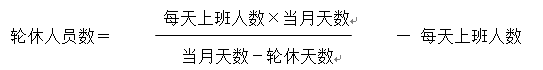 2、人员设备配置★2.1保洁人员：吉阳区田独卫生院6人，大茅、榆红、中廖村卫生健康服务室各1人，管理员1人，共10人，★2.2安保人员：2名。2.3表2-1保洁人员配置表表2-2安保人员配置表3、设备配置标准3.1劳保及服装：保洁员工作所需，每人每年2套工作服、2套工作鞋、2套草帽、1套雨衣、1套雨鞋、4副口罩、4副手套、4个香皂。3.2安保及服装：安保工作所需，每人每年2套工作服、2套工作鞋、2顶帽子。3.3工具：劳保大扫把42把、小扫把36把、畚斗4个、铁锹2个，分类垃圾桶4套等；安保器材2套。4、保洁服务标准4.1大厅、走廊保洁标准：地面：表面洁净、无尘土、污染、烟头、纸屑、油迹及垃圾。座位：表面洁净、无尘土；电梯门：无尘土、光亮洁净，无印迹。按键面板：无尘土、无印迹。照明灯具：无厚积尘土。各房门、通道门：无尘土、污迹。客梯厅顶部：无厚积尘土。不锈钢面：无脏、污点。装饰物：盆、座表面干净无尘土；装饰物（如塑料花卉、油画）等表面无尘土。4.2公共及卫生间保洁标准：卫生间：无异味。地面：无尘土、碎纸、垃圾烟头、无积水、无尿迹、污迹。洗手池：瓷壁无污垢，无痰迹及头发等不洁物。水龙头：无印迹、污垢、光亮、洁净。洗手池台面：无水迹、无尘土、无污物。镜面：无水点、水迹、尘土、污迹。小便池：无尿硷水锈引迹（黄迹）、无污物、喷水嘴应洁净。大便器：内外洁净、无大便痕迹、无污垢黄迹。手纸架：无手印、光亮、洁净。纸篓：污物量不超过桶体 2/3，内外表干净。4.3楼梯保洁标准：地面：无尘土、痰迹、碎纸、烟头及垃圾杂物。墙面：无污迹。楼梯门：无尘土、污迹。消防设备：表面无尘土。楼梯：地面无尘土、烟头、痰迹及垃圾杂物，扶手无尘土。4.4室外保洁标准：室外路面、道路、绿地、大门及门前三包范围区域每日定时清洁，保持室外环境洁净；5、安保服务标准：服从院方安排，保障医院平稳安全有序运行。6、服务费用6.1人工费包括：工资、加班费、补贴、奖金、五险一金、意外险、体检费、工具费、服装劳保费、污染费等；6.2管理费包括：包括办公用品、办公耗材、办公场所租赁费、工会经费、职工教育经费等。★7、服务期限：签订合同之日起1年； ★8、服务范围：保洁总面积为8037.60 m2，其中门诊综合楼1988.00 m2区域卫生保洁，板房A为699.3 m2区域卫生保洁，板房B为145.2 m2区域卫生保洁，外围区域5205.1 m2工作区保洁；安保范围田独卫生院院区。★9、交付/履约地点：田独卫生院。★10、付款方式：经考核合格后，按半年支付一次物业服务费，于到期日前10日内支付。★11、验收方式：以国家和海南省现行规程规范标准及招标文件采购需求要求进行验收。3包：海罗卫生院物业保洁★1、服务面积（作业面积）：总面积5372.3平米，室内4960平米，室外412.3米。（海罗卫生院2300.3平米，东岸服务站860平米，月川服务站1800平米、海澜服务站555.06平米）★2、人员配置：按服务点位配备人员，包括保洁人员7人（海罗总站4人、月川服务站1人、东岸服务站1人、海澜服务站1人）、安保人员3人（海罗总站1人，东岸服务站1人、月川服务站1人）每人配备的劳保设备、服装。（供应商自行购买）。★3、配备劳保工具：提供优质、充足的员工劳保用品(供应商按需配备）4、常规保洁用品：保洁用的清洁剂、洗涤剂、消毒剂和地面保养物料，这些消耗品必须确保安全环保，全降解生活垃圾袋、医疗垃圾袋等（供应商按需购买）4、服务内容：4.1大厅、走廊保洁标准：地面：表面洁净、无尘土、污染、烟头、纸屑、油迹及垃圾。座位：表面洁净、无尘土。电梯门：无尘土、光亮洁净，无印迹。按键面板：无尘土、无印迹。照明灯具：无厚积尘土。各房门、通道门：无尘土、污迹。客梯厅顶部：无厚积尘土。不锈钢面：无脏、污点。装饰物：盆、座表面干净无尘土；装饰物（如塑料花卉、油画）等表面无尘土。4.2公共及卫生间保洁标准：卫生间：无异味。地面：无尘土、碎纸、垃圾烟头、无积水、无尿迹、污迹。洗手池：瓷壁无污垢，无痰迹及头发等不洁物。水龙头：无印迹、污垢、光亮、洁净。洗手池台面：无水迹、无尘土、无污物。镜面：无水点、水迹、尘土、污迹。小便池：无尿硷水锈引迹（黄迹）、无污物、喷水嘴应洁净。大便器：内外洁净、无大便痕迹、无污垢黄迹。手纸架：无手印、光亮、洁净。纸篓：污物量不超过桶体 2/3，内外表干净。4.3楼梯保洁标准：地面：无尘土、痰迹、碎纸、烟头及垃圾杂物。墙面：无污迹。楼梯门：无尘土、污迹。消防设备：表面无尘土。楼梯：地面无尘土、烟头、痰迹及垃圾杂物，扶手无尘土。4.4室外保洁标准：室外路面、道路、绿地、大门及门前三包范围区域每日定时清洁，保持室外环境洁净；4.5垃圾处理：负责保洁范围内生活垃圾收集（每天不少于2次）、医疗废物暂存间日常管理；医疗废物（含感染性废物和损伤性废物）/生活垃圾院内点到点（即从科室暂存点到医院指定的医疗废物/生活垃圾暂存点），垃圾日产日清4.6保洁服务频率/周期：4.6.1地面：清洁2次/日，上午、下午各一次，消毒1次/两周；物体表面（床栏、床头板内侧、床尾板内外侧、餐板、床头柜表面、 门把手、灯开关、水龙头及洗手池台面和内侧）：每日清洁2次（其中1次消毒)，上午、下午各一次；普通科室病房收集生活垃圾（垃圾桶污物量不超过桶体 3/4，每天不低于2次）；洁污分区概念清晰，清洁工具严格分类。床单元每日使用白色毛巾进行消毒擦拭至少1次（清洁用抹布一床单元一张），床单元终末消毒（根据科室需求随出随做，含拆床品）。窗帘、隔帘每季度拆装送洗1次。4.6.2卫生间：地面清洁和生活垃圾（每天 2次）；门把手、镜面/玻璃、水龙头、洗手池、便池/马桶等洁具清洁（每天不少于2次）及卫生间基础疏通； 天花蛛网清扫、门面、墙面、标志标牌、盆架、五金件、洁具、地面边角、淋浴 喷头、晾衣杆（每周刷洗、清洁1次）；灯具、风口表面、窗框及轨道（每30天清洁 1 次，随季节变化会调整清洁频率）。4.6.3垃圾收集：医疗和生活垃圾收集（每天2次）；垃圾转运：负责医疗废物（含感染性、损伤性及少量可纳入感染性废物范围 内的药物性废物）、生活垃圾院内点到点（即从科室暂存点到院内统一医疗废物、生活垃圾暂存点）的转运,医疗垃圾袋、生活垃圾袋由乙方提供（符合海南地标环保标准），垃圾日产日清。 4.6.4外围：道路清扫、生活垃圾及垃圾桶清洁、收垃圾（每天至少2次，早上、下午各一次）、标牌和栏杆清洁、天台清扫（每周1次）、围墙及重点区域定期刷洗（每月2次）、排水沟沉沙井清洁（每月1次，随雨季变化调整）5、安保服务内容：5.1保安人员需负责医院内部和周边区域的安全巡查，定期巡视并做好巡查记录，发现问题及时处理。5.2对医院走廊、楼梯、出入口等重要区域进行巡查，确保其畅通无阻，防止不法分子进入。5.3监控与维护安全设施和设备的运行，如医院的摄像头，警报器等，确保其正常运行。5.4负责机动巡逻，防范和制止各类违法犯罪的行为，保护医院的财产、人员安全。5.5配合医院急救救援队伍，协助运送伤者、病人等。5.6保安人员需协助医院门诊部，维护门诊秩序，协助患者次序就诊。5.7配合相关部门开展重要活动和会议安保工作。5.8协助医院工作人员处理出入人员和车辆，维护停车管理秩序5.9严重遵守医院的保密制度，严守患者个人信息的保密要求。6、应急服务6.1、供应商需具备突发事件应急处理方案和措施，根据医院需求能够应对突发事件、自然灾害、及传染疫情等公共卫生事件，确保保洁、运送、垃圾转运等工作开展。7、管理及培训要求7.1有严格的员工管理和考核体系. 所有保洁人员、安保人员必须着装整齐、举止端庄、挂牌上岗，具备相关的岗位工作能力。对所有的保洁人员、安保人员应进行必要的职业道德培训及相关岗位的技术 培训、消防知识培训、院感知识培训，以确保其良好的技术状态，能完成相应的技术工作。7.2完善文档管理体系对所有的保洁设备、设施进行编号和登记，对其型号、规格、主要的技术参数，使用寿命、供应商信息等进行登记并造册列表。建立完善的技术资料，并根据国家相关规定、产品说明书和公司的技术手册编制对每项业务操作的具体业务流程，以规范员工操作。7.3员工上岗前，进行岗前培训，如专项防控知识、个人防护、运送安全等专项的培训。 7.4每个工种需要有标准操作流程。★8、交付/履约时间：签订合同之日起1年。★9、交付/履约地点：海罗卫生院。★10、付款方式：经考核合格后，按半年支付一次物业服务费，于到期日前10日内支付。★11、验收方式：以国家和海南省现行规程规范标准及招标文件采购需求要求进行验收。4包：南新卫生院物业保洁★1、服务面积（作业面积）：总面积7321.78平米，室内5320平米，室外2001.78平米。★2、人员配置：按服务点位配备人员共计13人，包括保洁人员10人（项目管理人员1人门诊一楼1人，门诊二、三楼1人，门诊外围、处置室1人，住院部一、二、三楼1人，体检部（体检部外走道）1人，血透室2人，输液大厅、急诊科、换药室、急诊外围2人，项目管理1人）；安保3人，每人配备的劳保设备及服装，每人按配套2套工作服、2套工作鞋、2套草帽、1套雨衣、1套雨鞋、4副口罩、4副手套、4个香皂（供应商自行购买）。★3、配备劳保工具：提供优质、充足的员工劳保用品(供应商按需配备）★4、常规保洁用品：保洁用的清洁剂、洗涤剂、消毒剂和地面保养物料，这些消耗品必须确保安全环保，全降解生活垃圾袋、医疗垃圾袋、医疗垃圾桶、生活垃圾桶等（供应商按需购买）5、保洁服务内容：5.1清洁各值班室、办公室、治疗室、换药室、医疗废物暂存间、病房、大厅、走廊、台阶地面，随脏随洁。5.2各部门办公室、会议室、开水房、厕所卫生，并随脏随洁。5.3清洗床上用品及清创包内外包布。5.4对院内吸烟人员进行劝导。5.5大厅、走廊保洁标准：地面：表面洁净、无尘土、污染、烟头、纸屑、油迹及垃圾。座位：表面洁净、无尘土；电梯门：无尘土、光亮洁净，无印迹。按键面板：无尘土、无印迹。照明灯具：无厚积尘土。各房门、通道门：无尘土、污迹。客梯厅顶部：无厚积尘土。不锈钢面：无脏、污点。装饰物：盆、座表面干净无尘土；装饰物（如塑料花卉、油画）等表面无尘土。5.6公共及卫生间保洁标准：卫生间：无异味。地面：无尘土、碎纸、垃圾烟头、无积水、无尿迹、污迹。洗手池：瓷壁无污垢，无痰迹及头发等不洁物。水龙头：无印迹、污垢、光亮、洁净。洗手池台面：无水迹、无尘土、无污物。镜面：无水点、水迹、尘土、污迹。小便池：无尿硷水锈引迹（黄迹）、无污物、喷水嘴应洁净。大便器：内外洁净、无大便痕迹、无污垢黄迹。手纸架：无手印、光亮、洁净。纸篓：污物量不超过桶体 2/3，内外表干净。5.7楼梯保洁标准：地面：无尘土、痰迹、碎纸、烟头及垃圾杂物。墙面：无污迹。楼梯门：无尘土、污迹。消防设备：表面无尘土。楼梯：地面无尘土、烟头、痰迹及垃圾杂物，扶手无尘土。5.8室外保洁标准：室外路面、道路、绿地、大门及门前三包范围区域每日定时清洁，保持室外环境洁净；5.9垃圾处理：负责保洁范围内生活垃圾收集（每天不少于2次）、医疗废物暂存间日常管理；医疗废物（含感染性废物和损伤性废物）/生活垃圾院内点到点（即从科室暂存点到医院指定的医疗废物/生活垃圾暂存点），垃圾日产日清。6、保洁服务频率/周期6.1地面：清洁2次/日，上午、下午各一次，消毒1次/两周；物体表面（床栏、床头板内侧、床尾板内外侧、餐板、床头柜表面、 门把手、灯开关、水龙头及洗手池台面和内侧）：每日清洁2次（其中1次消毒)，上午、下午各一次；普通科室病房收集生活垃圾（垃圾桶污物量不超过桶体 3/4，每天不低于2次）6.2卫生间：地面清洁和生活垃圾（每天 2次）；门把手、镜面/玻璃、水龙头、洗手池、便池/马桶等洁具清洁（每天不少于2次）及卫生间基础疏通； 天花蛛网清扫、门面、墙面、标志标牌、盆架、五金件、洁具、地面边角、淋浴 喷头、晾衣杆（每周刷洗、清洁1次）；灯具、风口表面、窗框及轨道（每30天清洁 1 次，随季节变化会调整清洁频率）。6.3垃圾收集：医疗和生活垃圾收集（每天2次）；垃圾转运：负责医疗废物（含感染性、损伤性及少量可纳入感染性废物范围 内的药物性废物）、生活垃圾院内点到点（即从科室暂存点到院内统一医疗废物、生活垃圾暂存点）的转运,医疗垃圾袋由乙方提供,生活垃圾袋由乙方提供（符合海南地标环保标准），垃圾日产日清。 6.4每隔7天对所有垃圾桶进行彻底用清洁剂刷洗一遍，并进行消毒杀虫一次6.5外围：道路清扫、生活垃圾及垃圾桶清洁、收垃圾（每天至少2次，早上、下午各一次）、标牌和栏杆清洁、天台清扫（每周1次）、围墙及重点区域定期刷洗（每月2次）、排水沟沉沙井清洁（每月1次，随雨季变化调整），每季度抽一次化粪池。6.6 消杀工作计划：每月一次清理四害孳生场所，消灭四害，每10天消杀一次下水道，彻底清除四害孳生场所。7、安保服务内容：7.1保安人员需24小时负责医院内部和周边区域的安全巡查，定期巡视并做好巡查记录，发现问题及时处理。7.2对医院走廊、楼梯、出入口等重要区域进行巡查，确保其畅通无阻，防止不法分子进入。7.3监控与维护安全设施和设备的运行，如医院的摄像头，警报器等，确保其正常运行。7.4负责机动巡逻，防范和制止各类违法犯罪的行为，保护医院的财产、人员安全。7.5配合医院急救救援队伍，协助运送伤者、病人等。7.6保安人员需协助医院门诊、急诊、住院部、体检部等科室，维护就诊秩序，协助患者或市民按次序就诊。7.7配合相关部门开展重要活动和会议安保工作。7.8协助医院工作人员处理出入人员和车辆，维护停车管理秩序7.9严重遵守医院的保密制度，严守患者个人信息的保密要求。8、应急服务8.1商需具备突发事件应急处理方案和措施，根据医院需求能够应对突发事件、自然灾害、及传染疫情等公共卫生事件，确保保洁、运送、垃圾转运等工作开展。9、管理及培训要求9.1有严格的员工管理和考核体系. 所有保洁人员、安保人员必须着装整齐、举止端庄、挂牌上岗，具备相关的岗位工作能力。对所有的保洁人员和安保人员应进行必要的职业道德培训及相关岗位的技术 培训、消防知识培训、院感知识培训，以确保其良好的技术状态，能完成相应的技术工作。9.2完善文档管理体系 对所有的保洁设备、设施进行编号和登记，对其型号、规格、主要的技术参数，使用寿命、供应商信息等进行登记并造册列表。建立完善的技术资料，并根 据国家相关规定、产品说明书和公司的技术手册编制对每项业务操作的具体业务 流程，以规范员工操作。9.3员工上岗前，进行岗前培训，如专项防控知识、个人防护、运送安全等专项的培训。 9.4每个工种需要有标准操作流程。9.5供应商应当在环境保洁的管理和服务方面具备自主研发和创新能力以及保洁规范编制能力。★10、交付/履约时间：签订合同之日起1年。★11、交付/履约地点：南新卫生院。★12、付款方式：经考核合格后，按半年支付一次物业服务费，于到期日前10日内支付。★13、验收方式：以国家和海南省现行规程规范标准及招标文件采购需求要求进行验收。5包：荔枝沟卫生院物业保洁★1、服务面积（作业面积）：总面积4803.18平米，室内3320.18平米（卫生院门诊大楼2459.7平米；中医馆551.29平米；后勤用房309.13平米），室外（后院、消防通道等）1483平米。  ★2、人员配置：按服务点位配备人员（其中门诊一楼1人、门诊二楼1人、门诊三楼1人、中医馆（住院部）2人、室外2人），项目管理人员1人、每人配备的劳保设备及服装，每人按配套2套工作服、2套工作鞋、2套草帽、1套雨衣、1套雨鞋、4副口罩、4副手套、4个香皂（供应商自行购买）。★3、配备劳保工具：提供优质、充足的员工劳保用品(供应商按需配备）4、常规保洁用品：保洁用的清洁剂、洗涤剂、消毒剂和地面保养物料，这些消耗品必须确保安全环保，全降解生活垃圾袋等（供应商按需购买）4、服务内容：4.1大厅、走廊保洁标准：地面：表面洁净、无尘土、污染、烟头、纸屑、油迹及垃圾。座位：表面洁净、无尘土电梯门：无尘土、光亮洁净，无印迹。按键面板：无尘土、无印迹。照明灯具：无厚积尘土。各房门、通道门：无尘土、污迹。客梯厅顶部：无厚积尘土。不锈钢面：无脏、污点。装饰物：盆、座表面干净无尘土；装饰物（如塑料花卉、油画）等表面无尘土。4.2公共及卫生间保洁标准：卫生间：无异味。地面：无尘土、碎纸、垃圾烟头、无积水、无尿迹、污迹。洗手池：瓷壁无污垢，无痰迹及头发等不洁物。水龙头：无印迹、污垢、光亮、洁净。洗手池台面：无水迹、无尘土、无污物。镜面：无水点、水迹、尘土、污迹。小便池：无尿硷水锈引迹（黄迹）、无污物、喷水嘴应洁净。大便器：内外洁净、无大便痕迹、无污垢黄迹。手纸架：无手印、光亮、洁净。纸篓：污物量不超过桶体 2/3，内外表干净。4.3楼梯保洁标准：地面：无尘土、痰迹、碎纸、烟头及垃圾杂物。墙面：无污迹。楼梯门：无尘土、污迹。消防设备：表面无尘土。楼梯：地面无尘土、烟头、痰迹及垃圾杂物，扶手无尘土。4.4室外保洁标准：室外路面、道路、绿地、大门及门前三包范围区域每日定时清洁，保持室外环境洁净；4.5垃圾处理：负责保洁范围内生活垃圾收集（每天不少于2次）；生活垃圾院内点到点（即从科室暂存点到医院指定的生活垃圾暂存点），垃圾日产日清。5、保洁服务频率/周期5.1地面：清洁2次/日，上午、下午各一次，消毒1次/两周；物体表面（床栏、床头板内侧、床尾板内外侧、餐板、床头柜表面、 门把手、灯开关、水龙头及洗手池台面和内侧）：每日清洁2次（其中1次消毒)，上午、下午各一次；普通科室病房收集生活垃圾（垃圾桶污物量不超过桶体 3/4，每天不低于2次）5.2卫生间：地面清洁和生活垃圾（每天 2次）；门把手、镜面/玻璃、水龙头、洗手池、便池/马桶等洁具清洁（每天不少于2次）及卫生间基础疏通； 天花蛛网清扫、门面、墙面、标志标牌、盆架、五金件、洁具、地面边角、淋浴 喷头、晾衣杆（每周刷洗、清洁1次）；灯具、风口表面、窗框及轨道（每30天清洁 1 次，随季节变化会调整清洁频率）。5.3垃圾收集：生活垃圾收集（每天2次）；垃圾转运：负责生活垃圾院内点到点（即从科室暂存点到院内统一生活垃圾暂存点）的转运,医疗垃圾袋由甲方提供,生活垃圾袋由乙方提供（符合海南地标环保标准），垃圾日产日清。 5.4外围：道路清扫、生活垃圾及垃圾桶清洁、收垃圾（每天至少2次，早上、下午各一次）、标牌和栏杆清洁、天台清扫（每周1次）、围墙及重点区域定期刷洗（每月2次）、排水沟沉沙井清洁（每月1次，随雨季变化调整）。   6、应急服务6.1供应商需具备突发事件应急处理方案和措施，根据医院需求能够应对突发事件、自然灾害、及传染疫情等公共卫生事件，确保保洁、运送、垃圾转运等工作开展。7、管理及培训要求7.1有严格的员工管理和考核体系. 所有保洁人员必须着装整齐、举止端庄、挂牌上岗，具备相关的岗位工作能力。对所有的保洁人员和管理人员应进行必要的职业道德培训及相关岗位的技术培训、消防知识培训、院感知识培训，以确保其良好的技术状态，能完成相应的技术工作。7.2完善文档管理体系 对所有的保洁设备、设施进行编号和登记，对其型号、规格、主要的技术参数，使用寿命、供应商信息等进行登记并造册列表。建立完善的技术资料，并根 据国家相关规定、产品说明书和公司的技术手册编制对每项业务操作的具体业务流程，以规范员工操作。7.3员工上岗前，进行岗前培训，如专项防控知识、个人防护、运送安全等专项的培训。 7.4每个工种需要有标准操作流程。7.5供应商应当在环境保洁的管理和服务方面具备自主研发和创新能力以及保洁规范编制能力。★8、交付/履约时间：签订合同之日起1年。★9、交付/履约地点：荔枝沟卫生院。★10、付款方式：经考核合格后，按半年支付一次物业服务费，于到期日前10日内支付。★11、验收方式：以国家和海南省现行规程规范标准及招标文件采购需求要求进行验收。三、本项目采购预算：2886272.55元（其中1包预算金额540010.96元，最高限价为¥540010.96元；2包预算金额648094.85元，最高限价为¥648094.85元；3包预算金额480047.6元，最高限价为¥480047.6元；4包预算金额756119.14元，最高限价为¥756119.14元；5包预算金额462000.00元，最高限价为¥462000.00元；超出最高限价的投标，按无效投标处理。）四、经费来源：财政性资金  五、服务期及地点服务期：签订合同之日起1年服务地点：三亚市人民医院指定地点六、其他要求1.凡涉及采购文件的补充说明和修改，均以采购代理机构在海南省政府采购网和全国公共资源交易平台（海南省）、全国公共资源交易平台（海南省）•三亚市网发布的公告为准。2.法律管辖及仲裁买卖双方之合同受中华人民共和国法律之管辖并依其进行解释。如有争议，在双方友好交涉无法解决时，任何一方可向履行合同所在地或合同签约地申请法院（应先有约定）诉讼。七、所属行业根据《统计上大中小微型企业划分办法（2017）》，本项目所属行业为物业管理 。注：1、“★”条款为不允许偏离的实质性要求和条件，如不满足则认定其投标无效。第四部分采购合同（范本）供  方：                               需  方：                               依据《中华人民共和国政府采购法》和《中华人民共和国合同法》，经过双方友好协商，双方同意签订以下合同条款，以便双方共同遵守、履行合同。合同内容1、服务清单2、下列文件为本合同不可分割部分：① 中标通知书；② 磋商文件；③ 乙方的投标文件；④ 乙方在招投标过程中所作的其它承诺、声明、书面澄清等。3、服务期限、地点和方式：服务期限：签订合同之日起1年；服务地点:三亚市人民医院指定地点；服务方式：按采购人要求进行。价格与支付1、合同价款：物业服务费一年合同合计金额：元整（¥：元)。即每月物业服务费为人民币（大写）： 元整（¥：元)。该费用包括人工、设备、保险、税费等完成本合同约定物业服务内容所需的全部费用。2、付款方式与步骤：1、付款方式:经考核合格后，按半年支付一次物业服务费，于到期日前10日支付。2、采购单位每月按照供应商服务状况评定达标后，签署付款凭证后拨付。3、投标报价采用总价包干制。4、每月服务考核标准附：                        考核办法总分：                服务内容及具体标准要求科学管理，规范服务，创造整洁、文明、安全、舒适的办公环境，按采购需求实施。四、验收要求：以国家和海南省现行规程规范标准及磋商文件采购需求要求进行验收。五、违约责任及赔偿1.乙方有违反本合同的有关规定，未能保证甲方的权利，甲方有权要求乙方限期整改，逾期无正当理由未整改的，甲方有权终止合同，造成甲方经济损失的，乙方应给予甲方经济赔偿。2.甲方违反本合同的有关约定，致使乙方未完成服务目标，乙方有权要求甲方在一定期限内解决，逾期无正当理由未解决的，乙方有权终止合同，造成乙方经济损失的，甲方应给予乙方经济赔偿。3.任何一方无正当理由提前终止合同的，应向对方支付合同价款 0.3 % 的违约金，造成损失的应承担赔偿责任。4.甲方未按合同约定按时支付物业服务费的，每逾期一日，向乙方支付应付合同价款 0.3 % 的违约金。如因财政国库资金支付受限、疫情等不可抗力因素及甲方内部审批等原因导致甲方付款延迟的，不视为甲方违约，乙方应予以理解。六、本合同发生争议产生的诉讼，由合同签订所在地人民法院管辖。七、合同生效及其它本合同经双方代表签字并加盖公章后生效。本合同正本一式柒份，甲方留存叁份，乙方留存二份，报市财政局一份，送市政府采购中心一份。八、不可抗力在合同规定的履行期限内，由于受不可抗力事件影响而不能履行合同时，受阻一方在提供合法证明后可免予承担违约责任，本合同自行终止。不可抗力事件系指供、需双方在缔结合同时所不能预见的，并且它的发生及其后果是无法避免和无法克服的事件。九、纠纷处理在合同执行过程中发生的与本合同有关的争议，双方应通过友好协商解决。经协商在60天内不能达成协议时，按照《中华人民共和国合同法》有关条款执行。十、合同的修改和补充欲对合同条款作出任何修改和补充，均须由供、需双方法定代表人或其授权的代表签署书面协议。需方：(签章)                     供方：(签章)地址：                           地址：邮编：                           邮编：开户行：                         开户行：账号：                           账号：电话：                           电话：传真：                           传真：       授权代表签字：                   授权代表签字：签订时间：                       签订时间：代理机构：三亚市政府采购中心见证日期：第五部分评审程序、方法和标准总则1.1 根据《中华人民共和国政府采购法》、《政府采购竞争性磋商采购方式管理暂行办法》和《政府采购货物和服务招标投标管理办法》（财政部第87号令）等法律和规章，结合本采购项目特点制定本评审办法。1.2 磋商工作由采购人、采购代理机构负责组织，评审由采购人、采购代理机构依法组建的磋商小组负责。磋商小组由采购人代表和有关技术、经济等方面的专家组成。1.3 磋商小组成员应当按照客观、公正、审慎的原则，根据磋商文件规定的评审程序、评审方法和评审标准进行独立评审。未实质性响应磋商文件的响应文件按无效响应处理，磋商小组应当告知提交响应文件的供应商。1.4 评审过程严格保密。供应商对磋商小组的评审过程或合同授予决定施加影响的任何行为都可能导致其响应文件被拒绝。1.5 磋商小组发现磋商文件表述不明确或需要说明的事项，可提请采购人、采购代理机构书面解释说明。1.6 磋商小组对响应文件的判定，只依据响应文件和磋商过程中认定的文件，不依据磋商后的任何外来证明。评审程序、评审方法和评审标准1、响应文件的有效性、完整性和响应程度审查1.1 磋商小组在对响应文件的有效性、完整性和响应程度进行审查时，可以要求供应商对响应文件中含义不明确、同类问题表述不一致或者有明显文字和计算错误的内容等作出必要的澄清、说明或者更正。供应商的澄清、说明或者更正不得超出响应文件的范围或者改变响应文件的实质性内容。供应商的澄清、说明或者更正应当由法定代表人或其授权代表签字或者加盖公章。由授权代表签字的，应当附法定代表人授权书。供应商为自然人的，应当由本人签字并附身份证明。2、分别与单一供应商进行磋商2.1 磋商小组所有成员应当集中与单一供应商分别进行磋商，并给予所有参加磋商的供应商平等的磋商机会。2.2 在磋商过程中，磋商小组可以根据磋商文件和磋商情况实质性变动采购需求中的技术、服务要求以及合同草案条款，但不得变动磋商文件中的其他内容。实质性变动的内容，须经采购人代表确认。对磋商文件作出的实质性变动是磋商文件的有效组成部分，磋商小组应当及时以书面形式同时通知所有参加磋商的供应商。供应商应当按照磋商文件的变动情况和磋商小组的要求重新提交响应文件，并由其法定代表人或授权代表签字或者加盖公章。由授权代表签字的，应当附法定代表人授权书。供应商为自然人的，应当由本人签字并附身份证明。3、供应商提交最后报价3.1 磋商文件能够详细列明采购标的的技术、服务要求的，磋商结束后，磋商小组应当要求所有实质性响应的供应商在规定时间内提交最后报价，提交最后报价的供应商不得少于3家，如适用于《财政部关于政府采购竞争性磋商采购方式管理暂行办法有关问题的补充通知》情形除外，下同。磋商文件不能详细列明采购标的的技术、服务要求，需经磋商由供应商提供最终设计方案或解决方案的，磋商结束后，磋商小组应当按照少数服从多数的原则投票推荐3家以上供应商的设计方案或者解决方案，并要求其在规定时间内提交最后报价。最后报价是供应商响应文件的有效组成部分。4、综合评分4.1 经磋商确定最终采购需求和提交最后报价的供应商后，由磋商小组采用综合评分法对提交最后报价的供应商的响应文件和最后报价进行综合评分。综合评分法，是指响应文件满足磋商文件全部实质性要求且按评审因素的量化指标评审得分最高的供应商为成交候选供应商的评审方法。4.2 综合评分法评审标准中的分值设置应当与评审因素的量化指标相对应。磋商文件中没有规定的评审标准不得作为评审依据。评审时，磋商小组各成员应当独立对每个有效响应的文件进行评价、打分，然后汇总每个供应商每项评分因素的得分。5、政府采购政策要求根据《关于印发中小企业划型标准规定的通知》（工信部联企业〔2011〕300号）、《政府采购促进中小企业发展管理办法》（财库﹝2020﹞46 号）、《财政部 司法部关于政府采购支持监狱企业发展有关问题的通知》（财库〔2014〕68号）和《财政部 民政部 中国残疾人联合会关于促进残疾人就业政府采购政策的通知》（财库〔2017〕141号）的文件规定，本项目对小型和微型企业、监狱企业及残疾人福利性单位的投标报价给予10%的扣除，用扣除后的价格参与价格评审。供应商同时为小型和微型企业、监狱企业或残疾人福利性单位的，评审中只享受一次价格扣除，不重复进行价格扣除。扣除后的价格仅用来计算价格得分，成交金额以原投标报价为准。供应商须按要求提供相关材料（详见第六部分响应文件格式），否则将不进行价格扣除。根据“关于印发《节能产品政府采购实施意见》的通知财库［2004］185号”的规定，本项目优先采购节能产品、环保标志产品。供应商所提供的货物为节能产品、环保标志产品的，须在响应文件中说明，并提供财政部颁布的最新一期的节能/环保标志产品政府采购清单及其他相关资料。6、推荐成交候选供应商6.1 磋商小组根据综合评分情况，按照评审得分由高到低顺序推荐3名以上成交候选供应商，并编写评审报告。6.2符合《政府采购竞争性磋商采购方式管理暂行办法》第二十一条第三款情形的，可以推荐3家成交候选供应商。评审得分相同的，按照最后报价由低到高的顺序推荐。评审得分且最后报价相同的，按照技术指标优劣顺序推荐。7、编写评审报告评审报告应当包括以下主要内容：（一）邀请供应商参加采购活动的具体方式和相关情况；（二）响应文件开启日期和地点；（三）获取磋商文件的供应商名单和磋商小组成员名单；（四）评审情况记录和说明，包括对供应商的资格审查情况、供应商响应文件评审情况、磋商情况、报价情况等；（五）提出的成交候选供应商的排序名单及理由。8、终止采购出现下列情形之一的，采购人或者采购代理机构应当终止竞争性磋商采购活动，发布项目终止公告并说明原因，重新开展采购活动：（一）因情况变化，不再符合规定的竞争性磋商采购方式适用情形的；（二）出现影响采购公正的违法、违规行为的；（三）除《政府采购竞争性磋商采购方式管理暂行办法》第二十一条第三款规定的情形外，在采购过程中符合要求的供应商或者报价未超过采购预算的供应商不足3家的。在采购活动中因重大变故，采购任务取消的，采购人或者采购代理机构应当终止采购活动，通知所有参加采购活动的供应商，并将项目实施情况和采购任务取消原因报送本级财政部门。1、供应商现场投标登记表标包名称：三亚市人民医院医疗集团分院物业保洁服务需求（1包）标包编号：SYZFCG-2024-C04（1包）三亚市人民医院采购人员：三亚市政府采购中心工作人员：	2、响应文件审查表（1包）1、表中只需填写“√、通过”或者“×、不通过”。2、结论采用“一项否决”原则。只有全部审查项目都是“√、通过”的，结论才能是“合格”；只要其中一项是“×、不通过”的，结论只能是“不合格”。3、只有结论是合格的供应商，才能进入下一轮评审；不合格的被淘汰。3、评审标准和方法（1包）一、本招标项目的评标办法采用综合评分法。满分为100分，其中：价格分10分，商务部分评分5分和服务部分评分85分。综合得分最高者为第一中标候选人。满分为100分（价格分10分，商务部分评分5分和服务部分评分85分）。注明：1.本项目对小型和微型企业（且所投产品为小微型企业生产）、监狱企业、残疾人福利性单位的报价给予10%的扣除，用扣除后的价格参与价格评审。扣除后的价格仅用来计算价格得分，成交金额以原报价为准。供应商须按要求提供相关材料（格式文件附后），否则将不进行价格扣除。2.供应商同时为小微型企业、监狱企业或残疾人福利性单位的，评审中只享受一次价格扣除，不重复进行价格扣除。1、供应商现场投标登记表标包名称：三亚市人民医院医疗集团分院物业保洁服务需求（2包）标包编号：SYZFCG-2024-C04（2包）三亚市人民医院采购人员：三亚市政府采购中心工作人员：	2、响应文件审查表（2包）1、表中只需填写“√、通过”或者“×、不通过”。2、结论采用“一项否决”原则。只有全部审查项目都是“√、通过”的，结论才能是“合格”；只要其中一项是“×、不通过”的，结论只能是“不合格”。3、只有结论是合格的供应商，才能进入下一轮评审；不合格的被淘汰。3、评审标准和方法（2包）一、本招标项目的评标办法采用综合评分法。满分为100分，其中：价格分10分，商务部分评分2分和服务部分评分88分。综合得分最高者为第一中标候选人。满分为100分（价格分10分，商务部分评分2分和服务部分评分88分）。注明：1.本项目对小型和微型企业（且所投产品为小微型企业生产）、监狱企业、残疾人福利性单位的报价给予10%的扣除，用扣除后的价格参与价格评审。扣除后的价格仅用来计算价格得分，成交金额以原报价为准。供应商须按要求提供相关材料（格式文件附后），否则将不进行价格扣除。2.供应商同时为小微型企业、监狱企业或残疾人福利性单位的，评审中只享受一次价格扣除，不重复进行价格扣除。1、供应商现场投标登记表标包名称：三亚市人民医院医疗集团分院物业保洁服务需求（3包）标包编号：SYZFCG-2024-C04（3包） 三亚市人民医院采购人员：三亚市政府采购中心工作人员：	2、响应文件审查表（3包）1、表中只需填写“√、通过”或者“×、不通过”。2、结论采用“一项否决”原则。只有全部审查项目都是“√、通过”的，结论才能是“合格”；只要其中一项是“×、不通过”的，结论只能是“不合格”。3、只有结论是合格的供应商，才能进入下一轮评审；不合格的被淘汰。3、评审标准和方法（3包）一、本招标项目的评标办法采用综合评分法。满分为100分，其中：价格分10分，商务部分评分6分和服务部分评分84分。综合得分最高者为第一中标候选人。满分为100分（价格分10分，商务部分评分6分和服务部分评分84分）。注明：1.本项目对小型和微型企业（且所投产品为小微型企业生产）、监狱企业、残疾人福利性单位的报价给予10%的扣除，用扣除后的价格参与价格评审。扣除后的价格仅用来计算价格得分，成交金额以原报价为准。供应商须按要求提供相关材料（格式文件附后），否则将不进行价格扣除。2.供应商同时为小微型企业、监狱企业或残疾人福利性单位的，评审中只享受一次价格扣除，不重复进行价格扣除。1、供应商现场投标登记表标包名称：三亚市人民医院医疗集团分院物业保洁服务需求（4包）标包编号：SYZFCG-2024-C04（4包）三亚市人民医院采购人员：三亚市政府采购中心工作人员：	2、响应文件审查表（4包）1、表中只需填写“√、通过”或者“×、不通过”。2、结论采用“一项否决”原则。只有全部审查项目都是“√、通过”的，结论才能是“合格”；只要其中一项是“×、不通过”的，结论只能是“不合格”。3、只有结论是合格的供应商，才能进入下一轮评审；不合格的被淘汰。3、评审标准和方法（4包）一、本招标项目的评标办法采用综合评分法。满分为100分，其中：价格分10分，商务部分评分5分和服务部分评分85分。综合得分最高者为第一中标候选人。满分为100分（价格分10分，商务部分评分5分和服务部分评分85分）。注明：1.本项目对小型和微型企业（且所投产品为小微型企业生产）、监狱企业、残疾人福利性单位的报价给予10%的扣除，用扣除后的价格参与价格评审。扣除后的价格仅用来计算价格得分，成交金额以原报价为准。供应商须按要求提供相关材料（格式文件附后），否则将不进行价格扣除。2.供应商同时为小微型企业、监狱企业或残疾人福利性单位的，评审中只享受一次价格扣除，不重复进行价格扣除。1、供应商现场投标登记表标包名称：三亚市人民医院医疗集团分院物业保洁服务需求（5包）标包编号：SYZFCG-2024-C04（5包） 三亚市人民医院采购人员：三亚市政府采购中心工作人员：	2、响应文件审查表（5包）1、表中只需填写“√、通过”或者“×、不通过”。2、结论采用“一项否决”原则。只有全部审查项目都是“√、通过”的，结论才能是“合格”；只要其中一项是“×、不通过”的，结论只能是“不合格”。3、只有结论是合格的供应商，才能进入下一轮评审；不合格的被淘汰。3、评审标准和方法（5包）一、本招标项目的评标办法采用综合评分法。满分为100分，其中：价格分10分，商务部分评分5分和服务部分评分85分。综合得分最高者为第一中标候选人。满分为100分（价格分10分，商务部分评分5分和服务部分评分85分）。注明：1.本项目对小型和微型企业（且所投产品为小微型企业生产）、监狱企业、残疾人福利性单位的报价给予10%的扣除，用扣除后的价格参与价格评审。扣除后的价格仅用来计算价格得分，成交金额以原报价为准。供应商须按要求提供相关材料（格式文件附后），否则将不进行价格扣除。2.供应商同时为小微型企业、监狱企业或残疾人福利性单位的，评审中只享受一次价格扣除，不重复进行价格扣除。第六部分响应文件格式以下封面仅供参考（正本/副本）响应文件采 购 人：项目名称：项目编号：包号：       包供应商：                   （盖章）地  址：                   日  期：     年    月   日（响应文件格式是磋商文件的通用格式。供应商应根据采购项目性质的不同，提交与本项目相关的格式文件或按符合本行业惯例的格式提交格式文件。与本项目无关的格式文件可以忽略。）一、报价文件格式报价函格式报价函三亚市政府采购中心：我们仔细阅读并全面研究了（项目名称和编号）磋商文件，决定响应磋商文件的邀请，参与本项目。1、我单位愿意以         元 （保留小数点后两位）的报价进行方案编制服务工作。2、我单位充分理解并完全接受合同条款的各项约定，没有任何异议，不附加任何条件。3、如果我单位被授予合同，将严格履行合同规定的责任和义务，保证按期、按质、按量完成合同义务。4、我单位同意按磋商文件中的规定，本响应文件的有效期限为开启响应文件后60天。5、我单位愿意提供采购方在磋商文件中要求的所有资料。6、我单位愿意遵守采购公告及磋商文件中明示的收费标准。7、我单位承诺响应文件在提交响应文件截止时间后至磋商有效期截止前保持有效，不作任何更改和变动。供应商：（填写名称并盖章）法定代表人或授权代表：（签字或盖章）地址：	邮政编码：联系人：	联系电话：电子邮件：	传真：日期：   年   月   日2、报价一览表格式项目名称：                                        包号：    包  项目编号：                                        金额单位：元注：服务期限为   供应商：（填写名称并盖章）法定代表人或授权代表签字：（签字或盖章）注：1、供应商企业类型、是否监狱企业栏和是否残疾人福利性单位栏，供应商须在相应的括弧里打勾（√），否则承担不利后果。2、本项目对小型和微型企业（且所投产品为小微型企业生产）、监狱企业、残疾人福利性单位的报价给予10%的扣除，用扣除后的价格参与价格评审。扣除后的价格仅用来计算价格得分，成交金额以原报价为准。供应商须按要求提供相关材料（格式文件附后），否则将不进行价格扣除。3、供应商同时为小微型企业、监狱企业或残疾人福利性单位的，评审中只享受一次价格扣除，不重复进行价格扣除。4、供应商应如实填写企业信息，如有虚假，将依法承担相应责任。二、磋商响应文件磋商响应声明磋商响应声明致____________(采购人或采购代理机构)：我方已仔细研究了____________(项目名称)（包号：    包）的竞争性磋商文件(项目编号：____________)（包号：    包）的全部内容，知悉参加竞争性磋商的风险，我方承诺接受磋商文件的全部条款且无任何异议。一、我方同意在磋商响应有效期内遵守本响应文件中的承诺，且在此期限期满之前均具有法律约束力。二、我方提交纸质响应文件正本______份和副本______份，唱标文件   份，电子响应文件______套，并保证响应文件提供的数据和材料是真实、准确的。否则，愿承担《政府采购法》第七十七条规定的法律责任。三、我方愿意向贵方提供任何与本项采购有关的数据、情况和技术资料。若贵方需要，我方愿意提供我方作出的一切承诺的证明材料。四、我方愿意按磋商文件规定和磋商小组要求重新提交响应文件和最后报价。五、我方承诺遵守《政府采购法》的有关规定，保证在获得成交资格后，按照磋商文件确定的事项签订政府采购合同，履行双方所签订的合同，并承担合同规定的责任和义务。附件1：法定代表人身份证明复印件(法定代表人参加磋商)附件2：法定代表人授权书(非法定代表人参加磋商)供应商名称(公章)：________________法定代表人或授权代表(签字或盖章)：________________日期：____年____月____日说明：授权用招标专用章的，与公章具有相同法律效力。附件1　法定代表人身份证明复印件(法定代表人参加磋商)附件2  法定代表人授权委托书(非法定代表人参加磋商)法定代表人授权委托书____________ (供应商名称)的法定代表人(姓名、职务)授权____________(磋商代表姓名、职务)为本公司的磋商代表，就____________(项目名称)磋商及相关事务代表本公司处理与之有关的一切事务。委托期限：____________________。代理人无转委托权。本授权书于______年____月____日签字生效，特此声明。供应商名称(公章)：____________法定代表人(签字或盖章)：____________授权代表(签字或签章)：__________________年____月____日说明：授权用招标专用章的，与公章具有相同法律效力。2、商务条款偏离表格式项目名称： 项目编号：                                       包号：    包说明：如有偏离，则必须注明“偏离”；未注明偏离的，视为完全响应。供应商名称(公章)：____________________法定代表人或授权代表(签字或盖章)：____________________日期：3、供应商基本情况表供应商名称：（填写名称并盖章）法定代表人或授权代表：（签字或盖章）日期：4、资格证明文件提供有效的营业执照（副本或正本）或事业单位法人证书（提供复印件）（必须放在投标文件中）；法人代表：法人代表授权书和法定代表人身份证复印件及授权委托人身份证复印件（必须放在投标文件中）；具有依法缴纳税收和社会保障资金的良好记录。（提供资格承诺函即可）；具有履行合同所必需的设备和专业技术能力（提供承诺书，格式见附件）（必须放在投标文件中）具有良好的商业信誉和健全的财务会计制度（提供资格承诺函即可）；磋商文件规定的或其他供应商认为需要提供的内容。以上为资格审查内容，必须在投标文件中提供，任何一项未提供或不满足将导致投标无效，请投标人认真对待！5、资格承诺函致：（采购人、采购代理机构）我单位参与（项目名称）（项目编号：）项目的政府采购活动，现承诺如下：1.我单位具有符合采购文件资格要求的财务状况报告。2.我单位具有符合采购文件资格要求的依法缴纳税收的相关证明材料。3.我单位具有符合采购文件资格要求的依法缴纳社会保障资金的相关证明材料。    4.如违反上述承诺，同意将相关失信行为纳入三亚市信用信息共享平台。    5.同意此承诺书在“信用中国（三亚）”网站公示，接受社会各界监督。若我单位承诺不实，自愿承担提供虚假材料谋取中标、成交的法律责任。承诺供应商（全称并加盖公章）：          单位负责人或授权代表（签字）：          日期：          ﹍﹍﹍﹍﹍﹍﹍﹍﹍﹍﹍﹍﹍﹍﹍﹍﹍﹍﹍﹍﹍﹍﹍﹍说明：1.供应商可自行选择是否提供本承诺函，若不提供本承诺函的，应按采购文件要求提供相应的证明材料。2.供应商可删减1-3承诺事项，如删去承诺第1项的，则应按采购文件要求提供财务状况报告。6、具有履行合同所必需的设备和专业技术能力承诺书致：三亚市政府采购中心我单位参与你中心组织的 （项目名称及项目编号） 招标活动，现承诺具有履行合同所必需的设备和专业技术能力，如有虚假承诺，愿承担一切法律责任。特此承诺。供应商：（填写名称并盖章）法定代表人或其授权委托人：（签字或盖章）日期：   年   月   日7、无环保类行政处罚记录声明函我公司         (公司名字）在参加政府采购活动前三年内没有环保类行政处罚记录。特此声明。供应商：（填写名称并盖章）法定代表人或其授权委托人：（签字或盖章）日期：   年   月   日8、信用查询供应商信用信息查询渠道1、在“信用中国”网站（www.creditchina.gov.cn）、中国政府采购网（www.ccgp.gov.cn）2021年以来没有列入失信被执行人、重大税收违法失信主体、政府采购严重违法失信行为记录名单的供应商。（提供信用中国信用承诺书加盖公章，格式自拟，信用中国查询记录供应商不再提供，由采购人和代理机构在开标现场实时查询核实为准）；附             信用中国信用承诺书（格式自拟）供应商：（填写名称并盖章）法定代表人或其授权委托人：（签字或盖章）日期：   年   月   日9、不存在企业关联声明函致:三亚市政府采购中心我单位(供应商名称)    郑重声明不存在企业关联的事项如下：我单位此次参加贵方组织的（填写项目名称）采购活动，不存在单位负责人为同一人或者存在直接控股、管理关系。我单位未提供此次采购项目的整体设计、规范编制或者项目管理、监理、检测等服务。如有虚假或隐瞒，愿承担一切法律责任。特此声明。供应商（声明人）：（填写名称并盖章）法定代表人或其授权委托人：（签字或盖章）日期：   年   月   日10、无重大违法记录的书面声明致：三亚市政府采购中心我公司参加政府采购活动前3年内在经营活动中没有重大违法记录，特此声明。若在采购过程中发现我公司近3年内在经营活动中有重大违法记录的，我公司将承担因此引起的一切后果。供应商：（填写名称并盖章）法定代表人或授权代表：（签字或盖章）投标日期：  年  月  日11、反商业贿赂承诺书格式我公司郑重承诺：在                                         招标活动中，我公司保证做到：一、公平竞争参加本次招标活动。二、杜绝任何形式的商业贿赂行为。不向国家工作人员、政府招标代理机构工作人员、评审专家及其亲属提供礼品礼金、有价证券、购物券、回扣、佣金、咨询费、劳务费、赞助费、宣传费和宴请等；不为其报销各种消费凭证，不支付其旅游、娱乐等费用。三、若出现上述行为，我公司及参与投标的工作人员愿意接受按照国家法律法规等有关规定给予的处罚。公司法人代表：（签字或盖章）法人授权代表：（签字或盖章）供应商：（填写名称并盖章） 年  月  日12、诚信投标、诚信履约承诺书三亚市政府采购中心：我方就本磋商采购活动向贵方郑重承诺：一、我们已经充分理解了磋商文件规定的所有采购要求、成交条件和合同条款，没有任何异议。二、我们在响应文件中提交的所有商务文件和资格证明文件都是真实有效的；我们做出的所有技术响应都是真实可信、可以实现、并经得起验收检验的。我们保证所有的响应在磋商有效期内不发生任何变更。三、我们的磋商报价包含了履行合同所需的全部费用。不论何种原因造成的报价漏项损失，我方全部承担，不会提出任何增加费用的要求。四、我们知道，如果成交后放弃成交，不论原因何在，都是不诚信的行为，都会给采购项目造成损失。如果采购人将本合同授予我们，我们将承担所有的潜在合同风险，绝不以任何理由放弃成交。五、我们知道，成交后拒签或故意拖延签署合同、拒绝履行或故意拖延履行合同，不论原因何在，都是不诚信履约的行为。如果采购人将本合同授予我们，我们将如约在规定的期限内签署合同，在规定的期限内履行合同。六、我们声明：我方在溯往两年内的政府采购活动中，没有成交后放弃成交、拒签或故意拖延签署合同、拒绝履行或故意拖延履行合同的不诚信行为。以上承诺，能够经受来自任何方面的审查和监督。如有虚假或背离，我方愿承担由此引发的一切不利后果，无条件接受采购人的处置和政府采购监管单位的处罚。供应商：（填写名称并盖章）法定代表人：（签字或盖章）签署日期：13、中小企业声明函（服务类）　　（注：符合中小企业划型标准的企业请提供本函，不符合的不提供本函）本公司郑重声明，根据《政府采购促进中小企业发展管理办法》（财库﹝2020﹞46 号）的规定，本公司参加（单位名称）的（项目名称、项目编号、包号）采购活动，服务全部由符合政策要求的中小企业承接。相关企业（含联合体中的中小企业、签订分包意向协议的中小企业）的具体情况如下：1. （标的名称），属于（采购文件中明确的所属行业）；承接企业为（企业名称），从业人员人，营业收入为万元，资产总额为万元，属于（中型企业、小型企业、微型企业）；2. （标的名称），属于（采购文件中明确的所属行业）；承接企业为（企业名称），从业人员人，营业收入为万元，资产总额为万元，属于（中型企业、小型企业、微型企业）；……以上企业，不属于大企业的分支机构，不存在控股股东为大企业的情形，也不存在与大企业的负责人为同一人的情形。本企业对上述声明内容的真实性负责。如有虚假，将依法承担相应责任。企业名称（盖章）：日 期：备注：从业人员、营业收入、资产总额填报上一年度数据，无上一年度数据的新成立企业可不填报。注：1、本项目对小型和微型企业（且所投产品为小微型企业生产）、监狱企业、残疾人福利性单位的报价给予10%的扣除，用扣除后的价格参与价格评审。扣除后的价格仅用来计算价格得分，成交金额以原报价为准。供应商须按要求提供相关材料（格式文件附上），否则将不进行价格扣除。2、供应商同时为小微型企业、监狱企业或残疾人福利性单位的，评审中只享受一次价格扣除，不重复进行价格扣除。3、供应商应如实填写企业信息，如有虚假，将依法承担相应责任。14、残疾人福利性单位声明函（注：符合残疾人福利性单位请提供本函，不符合的不提供本函）本单位郑重声明，根据《财政部 民政部 中国残疾人联合会关于促进残疾人就业政府采购政策的通知》（财库〔2017〕141号）的规定，本单位为符合条件的残疾人福利性单位，且本单位参加______单位的______项目采购活动提供本单位制造的货物（由本单位承担工程/提供服务），或者提供其他残疾人福利性单位制造的货物（不包括使用非残疾人福利性单位注册商标的货物）。  本单位对上述声明的真实性复制。如有虚假，将依法承担相应责任。      单位名称（盖章）：                                  日期：说明：残疾人福利性单位应当满足以下条件：安置的残疾人占本单位在职职工人数的比例不低于25%（含25%），并且安置的残疾人人数不少于10人（含10人）；依法与安置的每位残疾人签订了一年以上（含一年）的劳动合同或服务协议；为安置的每位残疾人按月足额缴纳了基本养老保险、基本医疗保险、失业保险、工伤保险和生育保险等社会保险费；通过银行等金融机构向安置的每位残疾人，按月支付了不低于单位所在区县使用的经省级人民政府批准的月最低工资标准的工资；提供本单位制造的货物、承担的工程或者服务（以下简称产品），或者提供其他残疾人福利性单位制造的货物（不包括使用非残疾人福利性单位注册商标的货物）。注：1、在政府采购活动中，监狱企业视同小型、微型企业，享受预留份额、评审中价格扣除等政府采购促进中小企业发展的政府采购政策。2、本项目对小型和微型企业（且所投产品为小微型企业生产）、监狱企业、残疾人福利性单位的报价给予10%的扣除，用扣除后的价格参与价格评审。扣除后的价格仅用来计算价格得分，成交金额以原报价为准。供应商须按要求提供相关材料（格式文件附后），否则将不进行价格扣除。3、供应商同时为小微型企业、监狱企业或残疾人福利性单位的，评审中只享受一次价格扣除，不重复进行价格扣除。4、供应商应如实填写企业信息，如有虚假，将依法承担相应责任。15、监狱企业证明文件（注：符合监狱企业请提供本函，不符合的不提供本函）监狱企业参加政府采购活动时，应当提供由省级以上监狱管理局、戒毒管理局（含新疆生产建设兵团）出具的属于监狱企业的证明文件。注：1、在政府采购活动中，监狱企业视同小型、微型企业，享受预留份额、评审中价格扣除等政府采购促进中小企业发展的政府采购政策。2、本项目对小型和微型企业（且所投产品为小微型企业生产）、监狱企业、残疾人福利性单位的报价给予10%的扣除，用扣除后的价格参与价格评审。扣除后的价格仅用来计算价格得分，成交金额以原报价为准。供应商须按要求提供相关材料（格式文件附后），否则将不进行价格扣除。3、供应商同时为小微型企业、监狱企业或残疾人福利性单位的，评审中只享受一次价格扣除，不重复进行价格扣除。4、供应商应如实填写企业信息，如有虚假，将依法承担相应责任。16、政府采购供应商信用承诺书     承诺主体名称：统一社会信用代码：管理部门：三亚市财政局采购项目名称: 为维护公平竞争、规范有序的市场秩序,营造诚实守信的信用环境,共同推进社会信用体系建设完善,树立企业诚信守法形象,本企业对本次采购活动郑重承诺如下:（一）对提供给注册登记部门、行业管理部门、司法部门、行业组织以及在政府采购活动中提交的所有资料的合法性、真实性、准确性和有效性负责；（二）严格按照国家法律、法规和规章开展采购活动，全面履行应尽的责任和义务，全面做到履约守信，具备《中华人民共和国政府采购法》第二十二条第一款规定的条件;（三）严格依法开展生产经营活动，主动接受行业监管，自愿接受依法开展的日常检查；违法失信经营后将自愿接受约束和惩戒，并依法承担相应责任；（四）自觉接受行政管理部门、行业组织、社会公众、新闻舆论的监督；（五）自觉做到自我约束、自我管理，不制假售假、商标侵权、虚假宣传、违约毁约、恶意逃债、偷税漏税、垄断和不正当竞争，维护经营者、消费者的合法权益；（六）提出政府采购质疑和投诉坚持依法依规、诚实信用原则，在全国范围12个月内没有三次以上查无实据的政府采购投诉；（七）严格遵守信用信息公示相关规定；（八）同意将承诺内容在“信用三亚”网站公示，接受社会监督；（九）如违反承诺，将依法依规承担相应责任，并自愿接受部门联合惩戒，纳入行业失信重点关注名单，由财政部门负责管理；（十）本承诺书自签订之日起生效。  承诺单位（签章）：                                                     法定代表人（负责人）：年    月    日注：法定代表人或负责人、主体名称发生变更的应当重新做出承诺。三、服务响应文件项目名称：项目编号：                                                   包号：    包     投标人：（填写名称并盖章）法定代表人或其授权委托人：（签字或盖章）日期：1、服务方案说明包含内容（不限于以下内容）：1、由供应商自行填写：投标人：（填写名称并盖章）法人代表或法人授权代表：（签字或盖章）日期：2、投标人认为需要提供的其它文件序号条款名称编列内容2.1项目名称三亚市人民医院医疗集团分院物业保洁服务需求2.2项目编号SYZFCG-2024-C04  2.3采购人名称：三亚市人民医院   联系人：陈峙潞 电话：0898-880210242.4代理机构名称：三亚市政府采购中心联系人：梁友静  电话：0898-88250606/38214338 邮箱：sy_ggzyjyzx@163.com2.5采购预算总预算：¥2886272.55元，其中1包预算金额540010.96元，最高限价为¥540010.96元；2包预算金额648094.85元，最高限价为¥648094.85元；3包预算金额480047.6元，最高限价为¥480047.6元；4包预算金额756119.14元，最高限价为¥756119.14元；5包预算金额462000.00元，最高限价为¥462000.00元；超出最高限价的投标，按无效投标处理。2.6投资模式财政资金2.7供应商资格要求见第一部分采购邀请“3.供应商资格要求”。2.8 服务期限、地点服务期限：签订合同之日起1年 。地点：三亚市人民医院指定地点。3.2供应商现场须提供的证明文件参加开标仪式的法人代表应单独携带法定代表人授权委托书、法定代表人身份证复印件及被授权人身份证原件和复印件（加盖公章）到场，没有单独携带以上证件视为无效投标退离会场。法人投标需提供本人身份证原件及营业执照复印件（加盖公章）到场，没有单独携带以上证件视为无效投标退离会场。每个投标人只能派出壹名代表进入开标仪式现场。属于残疾人福利性单位的还需提供残疾人福利性单位声明函，不提供也能参与投标。属于中小企业或小型、微型企业的还需提供中小企业声明函，不提供也能参与投标。3.3委托代表人的代理权限委托代表人只能代表委托人处置磋商活动中的一般事务。提出询问、质疑、投诉等特殊事项，必须经法定代表人特别授权。7.1现场考察和答疑会不组织12.3是否允许选择性报价不接受选择性报价13.1磋商保证金数额无14.1响应文件有效期自响应文件开启之日起60天15.1响应文件份数正本1份（单独密封）、副本2份，唱标一览表1份（单独密封报价一览表），电子版响应文件1份（单独密封，电子版响应文件载体必须是可以被读取的光盘、U盘（PDF格式））18.2是否退还响应文件不退还20.1磋商小组的组成磋商小组由3人组成，其中采购人代表1人，专家2人。评审专家从海南省综合评标专家库中随机抽取。20.2评审方法经磋商确定最终采购需求和提交最后报价的供应商后，由磋商小组采用综合评分法对提交最后报价的供应商的响应文件和最后报价进行综合评分。25.3成交候选人数量推荐3名成交候选供应商其他要求单位负责人为同一人或者存在直接控股、管理关系的不同供应商，不得参加同一合同项下的政府采购活动；政府采购政策（小型和微型企业、监狱企业及残疾人福利性单位）1、小型和微型企业：小型和微型企业须提供注册地县级及以上中小企业管理部门出具的小型和微型企业证明文件和《中小企业声明函》。小型和微型企业不能提供证明文件的，按照《关于印发中小企业划型标准规定的通知》（工信部联企业[2011]300号），须提供《中小企业声明函》，否则将不进行价格扣除。2、监狱企业：根据《财政部 司法部关于政府采购支持监狱企业发展有关问题的通知》（财库[2014]68号）文件规定，监狱企业参加政府采购活动时，应当提供由省级以上监狱管理局、戒毒管理局（含新疆生产建设兵团）出具的属于监狱企业的证明文件。监狱企业视同小型、微型企业，享受预留份额、评审中价格扣除等政府采购促进中小企业发展的政府采购政策。3、残疾人福利性单位：根据《财政部 民政部 中国残疾人联合会关于促进残疾人就业政府采购政策的通知》（财库〔2017〕 141号）的规定，符合条件的残疾人福利性单位在参加政府采购活动时，须提供《残疾人福利性单位声明函》。残疾人福利性单位视同小型、微型企业，享受预留份额、评审中价格扣除等促进中小企业发展的政府采购政策。残疾人福利性单位属于小型、微型企业的，不重复享受政策。4、价格扣除幅度：投标报价给予10%的扣除。供应商同时为小微型企业、监狱企业或残疾人福利性单位的，评审中只享受一次价格扣除，不重复进行价格扣除。包号序号标的名称品目分类编码计量单位数量是否进口11河东卫生院物业保洁项目C21040000 项1否22田独卫生院物业保洁需求项目C21040000项1否33海罗卫生院物业保洁需求项目C21040000项1否44南新卫生院物业保洁需求项目C21040000项1否55荔枝沟卫生院物业保洁需求项目C21040000项1否三亚市人民医院医疗集团分院物业保洁服务需求考核标准三亚市人民医院医疗集团分院物业保洁服务需求考核标准三亚市人民医院医疗集团分院物业保洁服务需求考核标准三亚市人民医院医疗集团分院物业保洁服务需求考核标准三亚市人民医院医疗集团分院物业保洁服务需求考核标准三亚市人民医院医疗集团分院物业保洁服务需求考核标准三亚市人民医院医疗集团分院物业保洁服务需求考核标准三亚市人民医院医疗集团分院物业保洁服务需求考核标准三亚市人民医院医疗集团分院物业保洁服务需求考核标准三亚市人民医院医疗集团分院物业保洁服务需求考核标准三亚市人民医院医疗集团分院物业保洁服务需求考核标准三亚市人民医院医疗集团分院物业保洁服务需求考核标准项目序号服务范围标准与要求分值考核得分服务内容1大厅走廊办公室（包括公共区域）无烟头、果皮、纸屑、污渍；无明显
浮尘、树叶、纸屑、塑料袋；地面面貌 一新无杂物、积水、泥沙；马桶、下水道疏通等。20服务内容2公共卫生间卫生间无异味、地面无尘土、碎纸烟头等；洗手池无污垢；20服务内容3楼梯电梯地面无尘土、碎纸烟头；电梯门无尘土、污迹等。10服务内容4生活垃圾及医疗垃圾收集及转运至指定地点10服务内容5服务频次清洁2次/日；消毒1次/两周；物体表面2次/日；收集生活垃圾至少2次/日。10应急服务6处理突发事件应急配合单位处理突发事件、自然灾害、传染疫情等。10管理及培训要求7员工管理和考核是否进行员工岗前培训及考核10管理及培训要求8文档管理体系对保洁设备登记、登记本等10总分总分总分总分10060分及以上为合格、60以下为不合格60分及以上为合格、60以下为不合格60分及以上为合格、60以下为不合格60分及以上为合格、60以下为不合格60分及以上为合格、60以下为不合格60分及以上为合格、60以下为不合格单  位情况作业面积（m2）单班次人均面积（m2）单班次人数班次数保洁总人数考虑备用系数后保洁人员总数田独卫生院室内2832.5280021.535田独卫生院室外5205.1380021.535合计合计8037.604610  单  位作业范围安保时间安保人数田独卫生院全院周一至周日（含节假日）上午7:00-12:00下午2:00-7:002人三亚市人民医院医疗集团分院物业保洁服务需求考核标准三亚市人民医院医疗集团分院物业保洁服务需求考核标准三亚市人民医院医疗集团分院物业保洁服务需求考核标准三亚市人民医院医疗集团分院物业保洁服务需求考核标准三亚市人民医院医疗集团分院物业保洁服务需求考核标准三亚市人民医院医疗集团分院物业保洁服务需求考核标准三亚市人民医院医疗集团分院物业保洁服务需求考核标准三亚市人民医院医疗集团分院物业保洁服务需求考核标准三亚市人民医院医疗集团分院物业保洁服务需求考核标准三亚市人民医院医疗集团分院物业保洁服务需求考核标准三亚市人民医院医疗集团分院物业保洁服务需求考核标准三亚市人民医院医疗集团分院物业保洁服务需求考核标准项目序号服务范围标准与要求分值考核得分服务内容1大厅走廊办公室（包括公共区域）无烟头、果皮、纸屑、污渍；无明显
浮尘、树叶、纸屑、塑料袋；地面面貌 一新无杂物、积水、泥沙；马桶、下水道疏通等。20服务内容2公共卫生间卫生间无异味、地面无尘土、碎纸烟头等；洗手池无污垢；20服务内容3楼梯电梯地面无尘土、碎纸烟头；电梯门无尘土、污迹等。10服务内容4生活垃圾及医疗垃圾收集及转运至指定地点10服务内容5服务频次清洁2次/日；消毒1次/两周；物体表面2次/日；收集生活垃圾至少2次/日。10应急服务6处理突发事件应急配合单位处理突发事件、自然灾害、传染疫情等。10管理及培训要求7员工管理和考核是否进行员工岗前培训及考核10管理及培训要求8文档管理体系对保洁设备登记、登记本等10总分总分总分总分10060分及以上为合格、60以下为不合格60分及以上为合格、60以下为不合格60分及以上为合格、60以下为不合格60分及以上为合格、60以下为不合格60分及以上为合格、60以下为不合格60分及以上为合格、60以下为不合格三亚市人民医院医疗集团分院物业保洁服务需求考核标准三亚市人民医院医疗集团分院物业保洁服务需求考核标准三亚市人民医院医疗集团分院物业保洁服务需求考核标准三亚市人民医院医疗集团分院物业保洁服务需求考核标准三亚市人民医院医疗集团分院物业保洁服务需求考核标准三亚市人民医院医疗集团分院物业保洁服务需求考核标准三亚市人民医院医疗集团分院物业保洁服务需求考核标准三亚市人民医院医疗集团分院物业保洁服务需求考核标准三亚市人民医院医疗集团分院物业保洁服务需求考核标准三亚市人民医院医疗集团分院物业保洁服务需求考核标准三亚市人民医院医疗集团分院物业保洁服务需求考核标准三亚市人民医院医疗集团分院物业保洁服务需求考核标准项目序号服务范围标准与要求分值考核得分服务内容1大厅走廊办公室（包括公共区域）无烟头、果皮、纸屑、污渍；无明显
浮尘、树叶、纸屑、塑料袋；地面面貌 一新无杂物、积水、泥沙；马桶、下水道疏通等。20服务内容2公共卫生间卫生间无异味、地面无尘土、碎纸烟头等；洗手池无污垢；20服务内容3楼梯电梯地面无尘土、碎纸烟头；电梯门无尘土、污迹等。10服务内容4生活垃圾及医疗垃圾收集及转运至指定地点10服务内容5服务频次清洁2次/日；消毒1次/两周；物体表面2次/日；收集生活垃圾至少2次/日。10应急服务6处理突发事件应急配合单位处理突发事件、自然灾害、传染疫情等。10管理及培训要求7员工管理和考核是否进行员工岗前培训及考核10管理及培训要求8文档管理体系对保洁设备登记、登记本等10总分总分总分总分10060分及以上为合格、60以下为不合格60分及以上为合格、60以下为不合格60分及以上为合格、60以下为不合格60分及以上为合格、60以下为不合格60分及以上为合格、60以下为不合格60分及以上为合格、60以下为不合格三亚市人民医院医疗集团分院物业保洁服务需求考核标准三亚市人民医院医疗集团分院物业保洁服务需求考核标准三亚市人民医院医疗集团分院物业保洁服务需求考核标准三亚市人民医院医疗集团分院物业保洁服务需求考核标准三亚市人民医院医疗集团分院物业保洁服务需求考核标准三亚市人民医院医疗集团分院物业保洁服务需求考核标准三亚市人民医院医疗集团分院物业保洁服务需求考核标准三亚市人民医院医疗集团分院物业保洁服务需求考核标准三亚市人民医院医疗集团分院物业保洁服务需求考核标准三亚市人民医院医疗集团分院物业保洁服务需求考核标准三亚市人民医院医疗集团分院物业保洁服务需求考核标准三亚市人民医院医疗集团分院物业保洁服务需求考核标准项目序号服务范围标准与要求分值考核得分服务内容1大厅走廊办公室（包括公共区域）无烟头、果皮、纸屑、污渍；无明显
浮尘、树叶、纸屑、塑料袋；地面面貌 一新无杂物、积水、泥沙；马桶、下水道疏通等。20服务内容2公共卫生间卫生间无异味、地面无尘土、碎纸烟头等；洗手池无污垢；20服务内容3楼梯电梯地面无尘土、碎纸烟头；电梯门无尘土、污迹等。10服务内容4生活垃圾及医疗垃圾收集及转运至指定地点10服务内容5服务频次清洁2次/日；消毒1次/两周；物体表面2次/日；收集生活垃圾至少2次/日。10应急服务6处理突发事件应急配合单位处理突发事件、自然灾害、传染疫情等。10管理及培训要求7员工管理和考核是否进行员工岗前培训及考核10管理及培训要求8文档管理体系对保洁设备登记、登记本等10总分总分总分总分10060分及以上为合格、60以下为不合格60分及以上为合格、60以下为不合格60分及以上为合格、60以下为不合格60分及以上为合格、60以下为不合格60分及以上为合格、60以下为不合格60分及以上为合格、60以下为不合格三亚市人民医院医疗集团分院物业保洁服务需求考核标准三亚市人民医院医疗集团分院物业保洁服务需求考核标准三亚市人民医院医疗集团分院物业保洁服务需求考核标准三亚市人民医院医疗集团分院物业保洁服务需求考核标准三亚市人民医院医疗集团分院物业保洁服务需求考核标准三亚市人民医院医疗集团分院物业保洁服务需求考核标准三亚市人民医院医疗集团分院物业保洁服务需求考核标准三亚市人民医院医疗集团分院物业保洁服务需求考核标准三亚市人民医院医疗集团分院物业保洁服务需求考核标准三亚市人民医院医疗集团分院物业保洁服务需求考核标准三亚市人民医院医疗集团分院物业保洁服务需求考核标准三亚市人民医院医疗集团分院物业保洁服务需求考核标准项目序号服务范围标准与要求分值考核得分服务内容1大厅走廊办公室（包括公共区域）无烟头、果皮、纸屑、污渍；无明显
浮尘、树叶、纸屑、塑料袋；地面面貌 一新无杂物、积水、泥沙；马桶、下水道疏通等。20服务内容2公共卫生间卫生间无异味、地面无尘土、碎纸烟头等；洗手池无污垢；20服务内容3楼梯电梯地面无尘土、碎纸烟头；电梯门无尘土、污迹等。10服务内容4生活垃圾及医疗垃圾收集及转运至指定地点10服务内容5服务频次清洁2次/日；消毒1次/两周；物体表面2次/日；收集生活垃圾至少2次/日。10应急服务6处理突发事件应急配合单位处理突发事件、自然灾害、传染疫情等。10管理及培训要求7员工管理和考核是否进行员工岗前培训及考核10管理及培训要求8文档管理体系对保洁设备登记、登记本等10总分总分总分总分10060分及以上为合格、60以下为不合格60分及以上为合格、60以下为不合格60分及以上为合格、60以下为不合格60分及以上为合格、60以下为不合格60分及以上为合格、60以下为不合格60分及以上为合格、60以下为不合格序号服务项目名称单位数量单价总价合计金额：合计金额：三亚市人民医院医疗集团分院物业保洁服务需求考核标准三亚市人民医院医疗集团分院物业保洁服务需求考核标准三亚市人民医院医疗集团分院物业保洁服务需求考核标准三亚市人民医院医疗集团分院物业保洁服务需求考核标准三亚市人民医院医疗集团分院物业保洁服务需求考核标准三亚市人民医院医疗集团分院物业保洁服务需求考核标准三亚市人民医院医疗集团分院物业保洁服务需求考核标准三亚市人民医院医疗集团分院物业保洁服务需求考核标准三亚市人民医院医疗集团分院物业保洁服务需求考核标准三亚市人民医院医疗集团分院物业保洁服务需求考核标准三亚市人民医院医疗集团分院物业保洁服务需求考核标准三亚市人民医院医疗集团分院物业保洁服务需求考核标准项目序号服务范围标准与要求分值考核得分服务内容1大厅走廊办公室（包括公共区域）无烟头、果皮、纸屑、污渍；无明显
浮尘、树叶、纸屑、塑料袋；地面面貌 一新无杂物、积水、泥沙；马桶、下水道疏通等。20服务内容2公共卫生间卫生间无异味、地面无尘土、碎纸烟头等；洗手池无污垢；20服务内容3楼梯电梯地面无尘土、碎纸烟头；电梯门无尘土、污迹等。10服务内容4生活垃圾及医疗垃圾收集及转运至指定地点10服务内容5服务频次清洁2次/日；消毒1次/两周；物体表面2次/日；收集生活垃圾至少2次/日。10应急服务6处理突发事件应急配合单位处理突发事件、自然灾害、传染疫情等。10管理及培训要求7员工管理和考核是否进行员工岗前培训及考核10管理及培训要求8文档管理体系对保洁设备登记、登记本等10总分总分总分总分10060分及以上为合格、60以下为不合格60分及以上为合格、60以下为不合格60分及以上为合格、60以下为不合格60分及以上为合格、60以下为不合格60分及以上为合格、60以下为不合格60分及以上为合格、60以下为不合格序号供应商名称联系人法定代表人：法定代表人身份证原件和营业执照复印件（加盖公章）。委托代表人：法定代表人授权委托书、法定代表人身份证复印件及被授权人身份证原件和复印件。（加盖公章）响应文件密封情况唱标信封（开标一览表）密封情况审查结果备注123审查项目审查项目审查标准1#2#3#响应文件的有效性、完整性和响应程度营业执照或事业单位法人证书在中华人民共和国境内注册、具有独立承担民事责任的能力（提供营业执照或事业单位法人证书）响应文件的有效性、完整性和响应程度财务状况具有良好的商业信誉和健全的财务会计制度（提供资格承诺函即可）响应文件的有效性、完整性和响应程度社保及纳税具有依法缴纳税收和社会保障资金的良好记录。（提供资格承诺函即可）响应文件的有效性、完整性和响应程度声明供应商参加政府采购活动前3年内（注册成立时间不足三年的，从注册时间起算）在经营活动中没有重大违法记录的书面声明函并加盖公章。（提供承诺书）响应文件的有效性、完整性和响应程度设备和技术能力具有履行合同所必需的设备和专业技术能力（提供承诺书）响应文件的有效性、完整性和响应程度投标人信用中国在“信用中国”网站（www.creditchina.gov.cn）、中国政府采购网（www.ccgp.gov.cn）2021年以来没有列入失信被执行人、重大税收违法失信主体、政府采购严重违法失信行为记录名单的供应商。（提供信用中国信用承诺书加盖公章，格式自拟，信用中国查询记录供应商不再提供，由采购人和代理机构在开标现场实时查询核实为准）响应文件的有效性、完整性和响应程度信用承诺书提供政府采购供应商信用承诺书，在招标文件中附带格式文本，按照信用承诺内容进行承诺。响应文件的有效性、完整性和响应程度无环保类行政处罚记录参加政府采购活动前三年内，无环保类行政处罚记录（提供无环保类行政处罚记录声明）；响应文件的有效性、完整性和响应程度非联合体投标本项目不接受联合体投标（提供非联合体投标声明，格式自拟）。响应文件的有效性、完整性和响应程度单位负责人为同一人或者存在直接控股、管理关系的不同供应商，不得参加同一合同项下的政府采购活动；单位负责人为同一人或者存在直接控股、管理关系的不同供应商，不得参加同一合同项下的政府采购活动。除单一来源采购项目外，为采购项目提供整体设计、规范编制或者项目管理、监理、检测等服务的供应商，不得再参加该采购项目的其他采购活动。单位负责人为同一人或者存在直接控股、管理关系的不同供应商，不得参加同一合同项下的政府采购活动；单位负责人为同一人或者存在直接控股、管理关系的不同供应商，不得参加同一合同项下的政府采购活动。除单一来源采购项目外，为采购项目提供整体设计、规范编制或者项目管理、监理、检测等服务的供应商，不得再参加该采购项目的其他采购活动。（提供不存在企业关联承诺函）；响应文件的有效性、完整性和响应程度磋商文件份数符合磋商文件一正二副的要求响应文件的有效性、完整性和响应程度响应文件的签署	响应文件的签署符合磋商文件要求响应文件的有效性、完整性和响应程度磋商有效期自开标之日起60天响应文件的有效性、完整性和响应程度磋商报价磋商报价不超采购预算（最高限价）响应文件的有效性、完整性和响应程度服务期限签订合同之日起1年响应文件的有效性、完整性和响应程度无串标投标的情形无串标投标的情形（详见“第二部分投标人须知中的第23.6条”）响应文件的有效性、完整性和响应程度无认定为“投标无效”的其他情形无认定为“投标无效”的其他情形结论结论结论备注：经初步审查，投标人数量须不少于三家，否则项目招标失败。备注：经初步审查，投标人数量须不少于三家，否则项目招标失败。备注：经初步审查，投标人数量须不少于三家，否则项目招标失败。备注：经初步审查，投标人数量须不少于三家，否则项目招标失败。备注：经初步审查，投标人数量须不少于三家，否则项目招标失败。备注：经初步审查，投标人数量须不少于三家，否则项目招标失败。序号评分因素分值评分标准商务部分（5分）商务部分（5分）商务部分（5分）商务部分（5分）1类似项目业绩5分供应商自2021年1月1日至响应截止日前承接过类似项目业绩，每提供一个得1分，本项满分5分。（提供有效合同加盖供应商公章，以签订合同时间为准，不提供或漏页或内容不清晰的均不得分）服务部分（85分）服务部分（85分）服务部分（85分）服务部分（85分）2技术要求响应情况45完全符合本竞争性磋商文件采购需求得45分； 非“★”条款每负偏离1项扣3分，负偏离达15项的，此项得0分。3项目实施方案40项目实施方案至少包含内控管理制度、人员考核、人员培训、档案管理、应急保障方案5项，每缺少1项扣8分，满分40分； 以上5项内容，每有一项内容缺陷扣1分，以上5项内容因缺陷最多每项扣8分，不提供不得分（内容缺陷指不满足本项目采购需求，存在不适用本项目实际情况的情形（与项目实际不匹配、不符合项目 特点）、凭空捏造、逻辑漏洞、科学原理错误及不可实现的夸大情形等）价格部分（10 分）价格部分（10 分）价格部分（10 分）价格部分（10 分）4投标报价10满足磋商文件要求且最终报价最低的报价为基准价，价格分统一按照下列公式计算：价格分=(基准价／最终报价)×10%×100注：磋商小组认为投标人的报价明显低于其他通过符合性审查投标人的报价，有可能影响产品质量或者不能诚信履约的，应当要求其在评标现场合理的时间内提供书面说明，必要时提交相关证明材料；投标人不能证明其报价合理性的，磋商小组应当将其作为无效投标处理。注：磋商小组认为投标人的报价明显低于其他通过符合性审查投标人的报价，有可能影响产品质量或者不能诚信履约的，应当要求其在评标现场合理的时间内提供书面说明，必要时提交相关证明材料；投标人不能证明其报价合理性的，磋商小组应当将其作为无效投标处理。注：磋商小组认为投标人的报价明显低于其他通过符合性审查投标人的报价，有可能影响产品质量或者不能诚信履约的，应当要求其在评标现场合理的时间内提供书面说明，必要时提交相关证明材料；投标人不能证明其报价合理性的，磋商小组应当将其作为无效投标处理。注：磋商小组认为投标人的报价明显低于其他通过符合性审查投标人的报价，有可能影响产品质量或者不能诚信履约的，应当要求其在评标现场合理的时间内提供书面说明，必要时提交相关证明材料；投标人不能证明其报价合理性的，磋商小组应当将其作为无效投标处理。序号供应商名称联系人法定代表人：法定代表人身份证原件和营业执照复印件（加盖公章）。委托代表人：法定代表人授权委托书、法定代表人身份证复印件及被授权人身份证原件和复印件。（加盖公章）响应文件密封情况唱标信封（开标一览表）密封情况审查结果备注123审查项目审查项目审查标准1#2#3#响应文件的有效性、完整性和响应程度营业执照或事业单位法人证书在中华人民共和国境内注册、具有独立承担民事责任的能力（提供营业执照或事业单位法人证书）响应文件的有效性、完整性和响应程度财务状况具有良好的商业信誉和健全的财务会计制度（提供资格承诺函即可）响应文件的有效性、完整性和响应程度社保及纳税具有依法缴纳税收和社会保障资金的良好记录。（提供资格承诺函即可）响应文件的有效性、完整性和响应程度声明供应商参加政府采购活动前3年内（注册成立时间不足三年的，从注册时间起算）在经营活动中没有重大违法记录的书面声明函并加盖公章。（提供承诺书）响应文件的有效性、完整性和响应程度设备和技术能力具有履行合同所必需的设备和专业技术能力（提供承诺书）响应文件的有效性、完整性和响应程度投标人信用中国在“信用中国”网站（www.creditchina.gov.cn）、中国政府采购网（www.ccgp.gov.cn）2021年以来没有列入失信被执行人、重大税收违法失信主体、政府采购严重违法失信行为记录名单的供应商。（提供信用中国信用承诺书加盖公章，格式自拟，信用中国查询记录供应商不再提供，由采购人和代理机构在开标现场实时查询核实为准）响应文件的有效性、完整性和响应程度信用承诺书提供政府采购供应商信用承诺书，在招标文件中附带格式文本，按照信用承诺内容进行承诺。响应文件的有效性、完整性和响应程度无环保类行政处罚记录参加政府采购活动前三年内，无环保类行政处罚记录（提供无环保类行政处罚记录声明）；响应文件的有效性、完整性和响应程度非联合体投标本项目不接受联合体投标（提供非联合体投标声明，格式自拟）。响应文件的有效性、完整性和响应程度单位负责人为同一人或者存在直接控股、管理关系的不同供应商，不得参加同一合同项下的政府采购活动；单位负责人为同一人或者存在直接控股、管理关系的不同供应商，不得参加同一合同项下的政府采购活动。除单一来源采购项目外，为采购项目提供整体设计、规范编制或者项目管理、监理、检测等服务的供应商，不得再参加该采购项目的其他采购活动。单位负责人为同一人或者存在直接控股、管理关系的不同供应商，不得参加同一合同项下的政府采购活动；单位负责人为同一人或者存在直接控股、管理关系的不同供应商，不得参加同一合同项下的政府采购活动。除单一来源采购项目外，为采购项目提供整体设计、规范编制或者项目管理、监理、检测等服务的供应商，不得再参加该采购项目的其他采购活动。（提供不存在企业关联承诺函）；响应文件的有效性、完整性和响应程度磋商文件份数符合磋商文件一正二副的要求响应文件的有效性、完整性和响应程度响应文件的签署	响应文件的签署符合磋商文件要求响应文件的有效性、完整性和响应程度磋商有效期自开标之日起60天响应文件的有效性、完整性和响应程度磋商报价磋商报价不超采购预算（最高限价）响应文件的有效性、完整性和响应程度服务期限签订合同之日起1年响应文件的有效性、完整性和响应程度无串标投标的情形无串标投标的情形（详见“第二部分投标人须知中的第23.6条”）响应文件的有效性、完整性和响应程度无认定为“投标无效”的其他情形无认定为“投标无效”的其他情形结论结论结论备注：经初步审查，投标人数量须不少于三家，否则项目招标失败。备注：经初步审查，投标人数量须不少于三家，否则项目招标失败。备注：经初步审查，投标人数量须不少于三家，否则项目招标失败。备注：经初步审查，投标人数量须不少于三家，否则项目招标失败。备注：经初步审查，投标人数量须不少于三家，否则项目招标失败。备注：经初步审查，投标人数量须不少于三家，否则项目招标失败。序号评分因素分值评分标准商务部分（2分）商务部分（2分）商务部分（2分）商务部分（2分）1类似项目业绩2分供应商自2021年1月1日至响应截止日前承接过类似项目业绩，每提供一个得1分，本项满分2分。（提供有效合同加盖供应商公章，以签订合同时间为准，不提供或漏页或内容不清晰的均不得分）服务部分（88分）服务部分（88分）服务部分（88分）服务部分（88分）2技术要求响应情况48完全符合本竞争性磋商文件采购需求得48分； 非“★”条款每负偏离1项扣4分，负偏离达12项的，此项得0分。3项目实施方案40项目实施方案至少包含内控管理制度、人员考核、人员培训、档案管理、应急保障方案5项，每缺少1项扣8分，满分40分； 以上5项内容，每有一项内容缺陷扣1分，以上5项内容因缺陷最多每项扣8分，不提供不得分（内容缺陷指不满足本项目采购需求，存在不适用本项目实际情况的情形（与项目实际不匹配、不符合项目 特点）、凭空捏造、逻辑漏洞、科学原理错误及不可实现的夸大情形等）价格部分（10 分）价格部分（10 分）价格部分（10 分）价格部分（10 分）4投标报价10满足磋商文件要求且最终报价最低的报价为基准价，价格分统一按照下列公式计算：价格分=(基准价／最终报价)×10%×100注：磋商小组认为投标人的报价明显低于其他通过符合性审查投标人的报价，有可能影响产品质量或者不能诚信履约的，应当要求其在评标现场合理的时间内提供书面说明，必要时提交相关证明材料；投标人不能证明其报价合理性的，磋商小组应当将其作为无效投标处理。注：磋商小组认为投标人的报价明显低于其他通过符合性审查投标人的报价，有可能影响产品质量或者不能诚信履约的，应当要求其在评标现场合理的时间内提供书面说明，必要时提交相关证明材料；投标人不能证明其报价合理性的，磋商小组应当将其作为无效投标处理。注：磋商小组认为投标人的报价明显低于其他通过符合性审查投标人的报价，有可能影响产品质量或者不能诚信履约的，应当要求其在评标现场合理的时间内提供书面说明，必要时提交相关证明材料；投标人不能证明其报价合理性的，磋商小组应当将其作为无效投标处理。注：磋商小组认为投标人的报价明显低于其他通过符合性审查投标人的报价，有可能影响产品质量或者不能诚信履约的，应当要求其在评标现场合理的时间内提供书面说明，必要时提交相关证明材料；投标人不能证明其报价合理性的，磋商小组应当将其作为无效投标处理。序号供应商名称联系人法定代表人：法定代表人身份证原件和营业执照复印件（加盖公章）。委托代表人：法定代表人授权委托书、法定代表人身份证复印件及被授权人身份证原件和复印件。（加盖公章）响应文件密封情况唱标信封（开标一览表）密封情况审查结果备注123审查项目审查项目审查标准1#2#3#响应文件的有效性、完整性和响应程度营业执照或事业单位法人证书在中华人民共和国境内注册、具有独立承担民事责任的能力（提供营业执照或事业单位法人证书）响应文件的有效性、完整性和响应程度财务状况具有良好的商业信誉和健全的财务会计制度（提供资格承诺函即可）响应文件的有效性、完整性和响应程度社保及纳税具有依法缴纳税收和社会保障资金的良好记录。（提供资格承诺函即可）响应文件的有效性、完整性和响应程度声明供应商参加政府采购活动前3年内（注册成立时间不足三年的，从注册时间起算）在经营活动中没有重大违法记录的书面声明函并加盖公章。（提供承诺书）响应文件的有效性、完整性和响应程度设备和技术能力具有履行合同所必需的设备和专业技术能力（提供承诺书）响应文件的有效性、完整性和响应程度投标人信用中国在“信用中国”网站（www.creditchina.gov.cn）、中国政府采购网（www.ccgp.gov.cn）2021年以来没有列入失信被执行人、重大税收违法失信主体、政府采购严重违法失信行为记录名单的供应商。（提供信用中国信用承诺书加盖公章，格式自拟，信用中国查询记录供应商不再提供，由采购人和代理机构在开标现场实时查询核实为准）响应文件的有效性、完整性和响应程度信用承诺书提供政府采购供应商信用承诺书，在招标文件中附带格式文本，按照信用承诺内容进行承诺。响应文件的有效性、完整性和响应程度无环保类行政处罚记录参加政府采购活动前三年内，无环保类行政处罚记录（提供无环保类行政处罚记录声明）；响应文件的有效性、完整性和响应程度非联合体投标本项目不接受联合体投标（提供非联合体投标声明，格式自拟）。响应文件的有效性、完整性和响应程度单位负责人为同一人或者存在直接控股、管理关系的不同供应商，不得参加同一合同项下的政府采购活动；单位负责人为同一人或者存在直接控股、管理关系的不同供应商，不得参加同一合同项下的政府采购活动。除单一来源采购项目外，为采购项目提供整体设计、规范编制或者项目管理、监理、检测等服务的供应商，不得再参加该采购项目的其他采购活动。单位负责人为同一人或者存在直接控股、管理关系的不同供应商，不得参加同一合同项下的政府采购活动；单位负责人为同一人或者存在直接控股、管理关系的不同供应商，不得参加同一合同项下的政府采购活动。除单一来源采购项目外，为采购项目提供整体设计、规范编制或者项目管理、监理、检测等服务的供应商，不得再参加该采购项目的其他采购活动。（提供不存在企业关联承诺函）；响应文件的有效性、完整性和响应程度磋商文件份数符合磋商文件一正二副的要求响应文件的有效性、完整性和响应程度响应文件的签署	响应文件的签署符合磋商文件要求响应文件的有效性、完整性和响应程度磋商有效期自开标之日起60天响应文件的有效性、完整性和响应程度磋商报价磋商报价不超采购预算（最高限价）响应文件的有效性、完整性和响应程度服务期限签订合同之日起1年响应文件的有效性、完整性和响应程度无串标投标的情形无串标投标的情形（详见“第二部分投标人须知中的第23.6条”）响应文件的有效性、完整性和响应程度无认定为“投标无效”的其他情形无认定为“投标无效”的其他情形结论结论结论备注：经初步审查，投标人数量须不少于三家，否则项目招标失败。备注：经初步审查，投标人数量须不少于三家，否则项目招标失败。备注：经初步审查，投标人数量须不少于三家，否则项目招标失败。备注：经初步审查，投标人数量须不少于三家，否则项目招标失败。备注：经初步审查，投标人数量须不少于三家，否则项目招标失败。备注：经初步审查，投标人数量须不少于三家，否则项目招标失败。序号评分因素分值评分标准商务部分（6分）商务部分（6分）商务部分（6分）商务部分（6分）1类似项目业绩6分供应商自2021年1月1日至响应截止日前承接过类似项目业绩，每提供一个得2分，本项满分6分。（提供有效合同加盖供应商公章，以签订合同时间为准，不提供或漏页或内容不清晰的均不得分）服务部分（84分）服务部分（84分）服务部分（84分）服务部分（84分）2技术要求响应情况44完全符合本竞争性磋商文件采购需求得44分； 非“★”条款每负偏离1项扣2分，负偏离达22项的，此项得0分。3项目实施方案40项目实施方案至少包含内控管理制度、人员考核、人员培训、档案管理、应急保障方案5项，每缺少1项扣8分，满分40分； 以上5项内容，每有一项内容缺陷扣1分，以上5项内容因缺陷最多每项扣8分，不提供不得分（内容缺陷指不满足本项目采购需求，存在不适用本项目实际情况的情形（与项目实际不匹配、不符合项目 特点）、凭空捏造、逻辑漏洞、科学原理错误及不可实现的夸大情形等）价格部分（10 分）价格部分（10 分）价格部分（10 分）价格部分（10 分）4投标报价10满足磋商文件要求且最终报价最低的报价为基准价，价格分统一按照下列公式计算：价格分=(基准价／最终报价)×10%×100注：磋商小组认为投标人的报价明显低于其他通过符合性审查投标人的报价，有可能影响产品质量或者不能诚信履约的，应当要求其在评标现场合理的时间内提供书面说明，必要时提交相关证明材料；投标人不能证明其报价合理性的，磋商小组应当将其作为无效投标处理。注：磋商小组认为投标人的报价明显低于其他通过符合性审查投标人的报价，有可能影响产品质量或者不能诚信履约的，应当要求其在评标现场合理的时间内提供书面说明，必要时提交相关证明材料；投标人不能证明其报价合理性的，磋商小组应当将其作为无效投标处理。注：磋商小组认为投标人的报价明显低于其他通过符合性审查投标人的报价，有可能影响产品质量或者不能诚信履约的，应当要求其在评标现场合理的时间内提供书面说明，必要时提交相关证明材料；投标人不能证明其报价合理性的，磋商小组应当将其作为无效投标处理。注：磋商小组认为投标人的报价明显低于其他通过符合性审查投标人的报价，有可能影响产品质量或者不能诚信履约的，应当要求其在评标现场合理的时间内提供书面说明，必要时提交相关证明材料；投标人不能证明其报价合理性的，磋商小组应当将其作为无效投标处理。序号供应商名称联系人法定代表人：法定代表人身份证原件和营业执照复印件（加盖公章）。委托代表人：法定代表人授权委托书、法定代表人身份证复印件及被授权人身份证原件和复印件。（加盖公章）响应文件密封情况唱标信封（开标一览表）密封情况审查结果备注123审查项目审查项目审查标准1#2#3#响应文件的有效性、完整性和响应程度营业执照或事业单位法人证书在中华人民共和国境内注册、具有独立承担民事责任的能力（提供营业执照或事业单位法人证书）响应文件的有效性、完整性和响应程度财务状况具有良好的商业信誉和健全的财务会计制度（提供资格承诺函即可）响应文件的有效性、完整性和响应程度社保及纳税具有依法缴纳税收和社会保障资金的良好记录。（提供资格承诺函即可）响应文件的有效性、完整性和响应程度声明供应商参加政府采购活动前3年内（注册成立时间不足三年的，从注册时间起算）在经营活动中没有重大违法记录的书面声明函并加盖公章。（提供承诺书）响应文件的有效性、完整性和响应程度设备和技术能力具有履行合同所必需的设备和专业技术能力（提供承诺书）响应文件的有效性、完整性和响应程度投标人信用中国在“信用中国”网站（www.creditchina.gov.cn）、中国政府采购网（www.ccgp.gov.cn）2021年以来没有列入失信被执行人、重大税收违法失信主体、政府采购严重违法失信行为记录名单的供应商。（提供信用中国信用承诺书加盖公章，格式自拟，信用中国查询记录供应商不再提供，由采购人和代理机构在开标现场实时查询核实为准）响应文件的有效性、完整性和响应程度信用承诺书提供政府采购供应商信用承诺书，在招标文件中附带格式文本，按照信用承诺内容进行承诺。响应文件的有效性、完整性和响应程度无环保类行政处罚记录参加政府采购活动前三年内，无环保类行政处罚记录（提供无环保类行政处罚记录声明）；响应文件的有效性、完整性和响应程度非联合体投标本项目不接受联合体投标（提供非联合体投标声明，格式自拟）。响应文件的有效性、完整性和响应程度单位负责人为同一人或者存在直接控股、管理关系的不同供应商，不得参加同一合同项下的政府采购活动；单位负责人为同一人或者存在直接控股、管理关系的不同供应商，不得参加同一合同项下的政府采购活动。除单一来源采购项目外，为采购项目提供整体设计、规范编制或者项目管理、监理、检测等服务的供应商，不得再参加该采购项目的其他采购活动。单位负责人为同一人或者存在直接控股、管理关系的不同供应商，不得参加同一合同项下的政府采购活动；单位负责人为同一人或者存在直接控股、管理关系的不同供应商，不得参加同一合同项下的政府采购活动。除单一来源采购项目外，为采购项目提供整体设计、规范编制或者项目管理、监理、检测等服务的供应商，不得再参加该采购项目的其他采购活动。（提供不存在企业关联承诺函）；响应文件的有效性、完整性和响应程度磋商文件份数符合磋商文件一正二副的要求响应文件的有效性、完整性和响应程度响应文件的签署	响应文件的签署符合磋商文件要求响应文件的有效性、完整性和响应程度磋商有效期自开标之日起60天响应文件的有效性、完整性和响应程度磋商报价磋商报价不超采购预算（最高限价）响应文件的有效性、完整性和响应程度服务期限签订合同之日起1年响应文件的有效性、完整性和响应程度无串标投标的情形无串标投标的情形（详见“第二部分投标人须知中的第23.6条”）响应文件的有效性、完整性和响应程度无认定为“投标无效”的其他情形无认定为“投标无效”的其他情形结论结论结论备注：经初步审查，投标人数量须不少于三家，否则项目招标失败。备注：经初步审查，投标人数量须不少于三家，否则项目招标失败。备注：经初步审查，投标人数量须不少于三家，否则项目招标失败。备注：经初步审查，投标人数量须不少于三家，否则项目招标失败。备注：经初步审查，投标人数量须不少于三家，否则项目招标失败。备注：经初步审查，投标人数量须不少于三家，否则项目招标失败。序号评分因素分值评分标准商务部分（5分）商务部分（5分）商务部分（5分）商务部分（5分）1类似项目业绩5分供应商自2021年1月1日至响应截止日前承接过类似项目业绩，每提供一个得1分，本项满分5分。（提供有效合同加盖供应商公章，以签订合同时间为准，不提供或漏页或内容不清晰的均不得分）服务部分（85分）服务部分（85分）服务部分（85分）服务部分（85分）2技术要求响应情况45完全符合本竞争性磋商文件采购需求得45分； 非“★”条款每负偏离1项扣1.5分，负偏离达30项的，此项得0分。3项目实施方案40项目实施方案至少包含内控管理制度、人员考核、人员培训、档案管理、应急保障方案5项，每缺少1项扣8分，满分40分； 以上5项内容，每有一项内容缺陷扣1分，以上5项内容因缺陷最多每项扣8分，不提供不得分（内容缺陷指不满足本项目采购需求，存在不适用本项目实际情况的情形（与项目实际不匹配、不符合项目 特点）、凭空捏造、逻辑漏洞、科学原理错误及不可实现的夸大情形等）价格部分（10 分）价格部分（10 分）价格部分（10 分）价格部分（10 分）4投标报价10满足磋商文件要求且最终报价最低的报价为基准价，价格分统一按照下列公式计算：价格分=(基准价／最终报价)×10%×100注：磋商小组认为投标人的报价明显低于其他通过符合性审查投标人的报价，有可能影响产品质量或者不能诚信履约的，应当要求其在评标现场合理的时间内提供书面说明，必要时提交相关证明材料；投标人不能证明其报价合理性的，磋商小组应当将其作为无效投标处理。注：磋商小组认为投标人的报价明显低于其他通过符合性审查投标人的报价，有可能影响产品质量或者不能诚信履约的，应当要求其在评标现场合理的时间内提供书面说明，必要时提交相关证明材料；投标人不能证明其报价合理性的，磋商小组应当将其作为无效投标处理。注：磋商小组认为投标人的报价明显低于其他通过符合性审查投标人的报价，有可能影响产品质量或者不能诚信履约的，应当要求其在评标现场合理的时间内提供书面说明，必要时提交相关证明材料；投标人不能证明其报价合理性的，磋商小组应当将其作为无效投标处理。注：磋商小组认为投标人的报价明显低于其他通过符合性审查投标人的报价，有可能影响产品质量或者不能诚信履约的，应当要求其在评标现场合理的时间内提供书面说明，必要时提交相关证明材料；投标人不能证明其报价合理性的，磋商小组应当将其作为无效投标处理。序号供应商名称联系人法定代表人：法定代表人身份证原件和营业执照复印件（加盖公章）。委托代表人：法定代表人授权委托书、法定代表人身份证复印件及被授权人身份证原件和复印件。（加盖公章）响应文件密封情况唱标信封（开标一览表）密封情况审查结果备注123审查项目审查项目审查标准1#2#3#响应文件的有效性、完整性和响应程度营业执照或事业单位法人证书在中华人民共和国境内注册、具有独立承担民事责任的能力（提供营业执照或事业单位法人证书）响应文件的有效性、完整性和响应程度财务状况具有良好的商业信誉和健全的财务会计制度（提供资格承诺函即可）响应文件的有效性、完整性和响应程度社保及纳税具有依法缴纳税收和社会保障资金的良好记录。（提供资格承诺函即可）响应文件的有效性、完整性和响应程度声明供应商参加政府采购活动前3年内（注册成立时间不足三年的，从注册时间起算）在经营活动中没有重大违法记录的书面声明函并加盖公章。（提供承诺书）响应文件的有效性、完整性和响应程度设备和技术能力具有履行合同所必需的设备和专业技术能力（提供承诺书）响应文件的有效性、完整性和响应程度投标人信用中国在“信用中国”网站（www.creditchina.gov.cn）、中国政府采购网（www.ccgp.gov.cn）2021年以来没有列入失信被执行人、重大税收违法失信主体、政府采购严重违法失信行为记录名单的供应商。（提供信用中国信用承诺书加盖公章，格式自拟，信用中国查询记录供应商不再提供，由采购人和代理机构在开标现场实时查询核实为准）响应文件的有效性、完整性和响应程度信用承诺书提供政府采购供应商信用承诺书，在招标文件中附带格式文本，按照信用承诺内容进行承诺。响应文件的有效性、完整性和响应程度无环保类行政处罚记录参加政府采购活动前三年内，无环保类行政处罚记录（提供无环保类行政处罚记录声明）；响应文件的有效性、完整性和响应程度非联合体投标本项目不接受联合体投标（提供非联合体投标声明，格式自拟）。响应文件的有效性、完整性和响应程度单位负责人为同一人或者存在直接控股、管理关系的不同供应商，不得参加同一合同项下的政府采购活动；单位负责人为同一人或者存在直接控股、管理关系的不同供应商，不得参加同一合同项下的政府采购活动。除单一来源采购项目外，为采购项目提供整体设计、规范编制或者项目管理、监理、检测等服务的供应商，不得再参加该采购项目的其他采购活动。单位负责人为同一人或者存在直接控股、管理关系的不同供应商，不得参加同一合同项下的政府采购活动；单位负责人为同一人或者存在直接控股、管理关系的不同供应商，不得参加同一合同项下的政府采购活动。除单一来源采购项目外，为采购项目提供整体设计、规范编制或者项目管理、监理、检测等服务的供应商，不得再参加该采购项目的其他采购活动。（提供不存在企业关联承诺函）；响应文件的有效性、完整性和响应程度磋商文件份数符合磋商文件一正二副的要求响应文件的有效性、完整性和响应程度响应文件的签署	响应文件的签署符合磋商文件要求响应文件的有效性、完整性和响应程度磋商有效期自开标之日起60天响应文件的有效性、完整性和响应程度磋商报价磋商报价不超采购预算（最高限价）响应文件的有效性、完整性和响应程度服务期限签订合同之日起1年响应文件的有效性、完整性和响应程度无串标投标的情形无串标投标的情形（详见“第二部分供应商须知中的第23.2条”）响应文件的有效性、完整性和响应程度无认定为“投标无效”的其他情形无认定为“投标无效”的其他情形结论结论结论备注：经初步审查，投标人数量须不少于三家，否则项目招标失败。备注：经初步审查，投标人数量须不少于三家，否则项目招标失败。备注：经初步审查，投标人数量须不少于三家，否则项目招标失败。备注：经初步审查，投标人数量须不少于三家，否则项目招标失败。备注：经初步审查，投标人数量须不少于三家，否则项目招标失败。备注：经初步审查，投标人数量须不少于三家，否则项目招标失败。序号评分因素分值评分标准商务部分（5分）商务部分（5分）商务部分（5分）商务部分（5分）1类似项目业绩5分供应商自2021年1月1日至响应截止日前承接过类似项目业绩，每提供一个得1分，本项满分5分。（提供有效合同加盖供应商公章，以签订合同时间为准，不提供或漏页或内容不清晰的均不得分）服务部分（85分）服务部分（85分）服务部分（85分）服务部分（85分）2技术要求响应情况45完全符合本竞争性磋商文件采购需求得45分； 非“★”条款每负偏离1项扣3分，负偏离达15项的，此项得0分。3项目实施方案40项目实施方案至少包含内控管理制度、人员考核、人员培训、档案管理、应急保障方案5项，每缺少1项扣8分，满分40分； 以上5项内容，每有一项内容缺陷扣1分，以上5项内容因缺陷最多每项扣8分，不提供不得分（内容缺陷指不满足本项目采购需求，存在不适用本项目实际情况的情形（与项目实际不匹配、不符合项目 特点）、凭空捏造、逻辑漏洞、科学原理错误及不可实现的夸大情形等）价格部分（10 分）价格部分（10 分）价格部分（10 分）价格部分（10 分）4投标报价10满足磋商文件要求且最终报价最低的报价为基准价，价格分统一按照下列公式计算：价格分=(基准价／最终报价)×10%×100注：磋商小组认为投标人的报价明显低于其他通过符合性审查投标人的报价，有可能影响产品质量或者不能诚信履约的，应当要求其在评标现场合理的时间内提供书面说明，必要时提交相关证明材料；投标人不能证明其报价合理性的，磋商小组应当将其作为无效投标处理。注：磋商小组认为投标人的报价明显低于其他通过符合性审查投标人的报价，有可能影响产品质量或者不能诚信履约的，应当要求其在评标现场合理的时间内提供书面说明，必要时提交相关证明材料；投标人不能证明其报价合理性的，磋商小组应当将其作为无效投标处理。注：磋商小组认为投标人的报价明显低于其他通过符合性审查投标人的报价，有可能影响产品质量或者不能诚信履约的，应当要求其在评标现场合理的时间内提供书面说明，必要时提交相关证明材料；投标人不能证明其报价合理性的，磋商小组应当将其作为无效投标处理。注：磋商小组认为投标人的报价明显低于其他通过符合性审查投标人的报价，有可能影响产品质量或者不能诚信履约的，应当要求其在评标现场合理的时间内提供书面说明，必要时提交相关证明材料；投标人不能证明其报价合理性的，磋商小组应当将其作为无效投标处理。序号名 称单位数量单价合价服务期备注本项目合计报价：本项目合计报价：1、供应商企业类型：大型（   ） 中型（   ） 小型（   ） 微型（   ）1、供应商企业类型：大型（   ） 中型（   ） 小型（   ） 微型（   ）1、供应商企业类型：大型（   ） 中型（   ） 小型（   ） 微型（   ）1、供应商企业类型：大型（   ） 中型（   ） 小型（   ） 微型（   ）1、供应商企业类型：大型（   ） 中型（   ） 小型（   ） 微型（   ）1、供应商企业类型：大型（   ） 中型（   ） 小型（   ） 微型（   ）1、供应商企业类型：大型（   ） 中型（   ） 小型（   ） 微型（   ）1、供应商企业类型：大型（   ） 中型（   ） 小型（   ） 微型（   ）2、供应商是否为监狱企业：是（    ）    否（    ）2、供应商是否为监狱企业：是（    ）    否（    ）2、供应商是否为监狱企业：是（    ）    否（    ）2、供应商是否为监狱企业：是（    ）    否（    ）2、供应商是否为监狱企业：是（    ）    否（    ）2、供应商是否为监狱企业：是（    ）    否（    ）2、供应商是否为监狱企业：是（    ）    否（    ）2、供应商是否为监狱企业：是（    ）    否（    ）3、供应商是否为残疾人福利性单位：是（    ）    否（    ）3、供应商是否为残疾人福利性单位：是（    ）    否（    ）3、供应商是否为残疾人福利性单位：是（    ）    否（    ）3、供应商是否为残疾人福利性单位：是（    ）    否（    ）3、供应商是否为残疾人福利性单位：是（    ）    否（    ）3、供应商是否为残疾人福利性单位：是（    ）    否（    ）3、供应商是否为残疾人福利性单位：是（    ）    否（    ）3、供应商是否为残疾人福利性单位：是（    ）    否（    ）法人身份证复印件授权代表身份证复印件序号项目磋商文件要求响应情况偏离程度证明材料1企业证件营业执照（三证合一）见响应文件页2响应文件份数一正二副/3磋商有效期60天见响应文件页4服务期限签订合同之日起1年见响应文件页..................供应商名称注册地址邮政编码邮政编码联系方式联系人联系人电话电话电话联系方式传真传真网址网址网址法定代表人姓名技术职称技术职称电话技术负责人姓名技术职称技术职称电话成立时间员工总人数：员工总人数：员工总人数：员工总人数：员工总人数：员工总人数：企业资质等级其中其中其中项目经理项目经理营业执照号其中其中其中高级职称人员高级职称人员注册资金其中其中其中中级职称人员中级职称人员开户银行其中其中其中初级职称人员初级职称人员账号其中其中其中普通职工普通职工经营范围备注序号服务内容招标服务要求投标响应偏离值说明